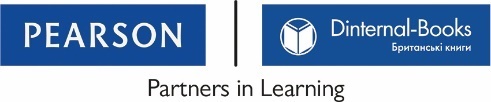                  Міжнародний освітньо-методичний центр PEARSON-DinternalКалендарно-тематичне планування до навчально-методичного комплексу NEXT MOVE 2 (PEARSON)Навчальний рік   _____   Вчитель   ___________________________________ Клас  _________Календарно-тематичне планування: NEXT MOVE 2 (Семестр 1)Календарно-тематичне планування: NEXT MOVE 2 (Семестр 2)Вступний модуль: Starter UnitТематика ситуативного спілкування: Я, моя сім’я, друзі. Світ навколо мене.Вступний модуль: Starter UnitТематика ситуативного спілкування: Я, моя сім’я, друзі. Світ навколо мене.Вступний модуль: Starter UnitТематика ситуативного спілкування: Я, моя сім’я, друзі. Світ навколо мене.Вступний модуль: Starter UnitТематика ситуативного спілкування: Я, моя сім’я, друзі. Світ навколо мене.Вступний модуль: Starter UnitТематика ситуативного спілкування: Я, моя сім’я, друзі. Світ навколо мене.Вступний модуль: Starter UnitТематика ситуативного спілкування: Я, моя сім’я, друзі. Світ навколо мене.Вступний модуль: Starter UnitТематика ситуативного спілкування: Я, моя сім’я, друзі. Світ навколо мене.Вступний модуль: Starter UnitТематика ситуативного спілкування: Я, моя сім’я, друзі. Світ навколо мене.Вступний модуль: Starter UnitТематика ситуативного спілкування: Я, моя сім’я, друзі. Світ навколо мене.Вступний модуль: Starter UnitТематика ситуативного спілкування: Я, моя сім’я, друзі. Світ навколо мене.Вступний модуль: Starter UnitТематика ситуативного спілкування: Я, моя сім’я, друзі. Світ навколо мене.Вступний модуль: Starter UnitТематика ситуативного спілкування: Я, моя сім’я, друзі. Світ навколо мене.Вступний модуль: Starter UnitТематика ситуативного спілкування: Я, моя сім’я, друзі. Світ навколо мене.Вступний модуль: Starter UnitТематика ситуативного спілкування: Я, моя сім’я, друзі. Світ навколо мене.Вступний модуль: Starter UnitТематика ситуативного спілкування: Я, моя сім’я, друзі. Світ навколо мене.Вступний модуль: Starter UnitТематика ситуативного спілкування: Я, моя сім’я, друзі. Світ навколо мене.Вступний модуль: Starter UnitТематика ситуативного спілкування: Я, моя сім’я, друзі. Світ навколо мене.Starter Unit:Ст. 4–5Teacher’s Multi-ROM:Diagnostic testМоя кімната.Моя кімната.Описувати людей та предмети. Запитувати та інформувати.Описувати людей та предмети. Запитувати та інформувати.Описувати людей та предмети. Запитувати та інформувати.Кімнати.Меблі.Настрій.Якісні прикметники.Кімнати.Меблі.Настрій.Якісні прикметники.Дієслова to be, have got,структури there is/are, займенники, присвійний відмінокДієслова to be, have got,структури there is/are, займенники, присвійний відмінокСлухати, читати та знаходити відповідь Знайомство. Привітання. Опис своєї кімнати.Знайомство. Привітання. Опис своєї кімнати.Розвивати інтерес і поважне ставлення до ІМ і культури народу країни, мова якої вивчається.Активно застосовувати мову, що вивчається.ст. 4-5Starter Unit:Ст. 6-7Люди. Країни та національностіЛюди. Країни та національностіОписувати людей та предмети. Запитувати та інформувати.Описувати людей та предмети. Запитувати та інформувати.Описувати людей та предмети. Запитувати та інформувати.Місця у місті. Речі повсякденного вжитку. Країни. Національності.Місця у місті. Речі повсякденного вжитку. Країни. Національності.Відповіді на запитання, заповнення пропусків.Опис малюнків.Опис малюнків.Розвивати інтерес і поважне ставлення до ІМ і культури народу країни, мова якої вивчається.Активно застосовувати мову, що вивчається.ст. 6-7Starter Unit:Ст. 8-9Знайомство з новими друзями.Знайомство з новими друзями.Описувати людей та предмети. Запитувати та інформувати.Описувати людей та предмети. Запитувати та інформувати.Описувати людей та предмети. Запитувати та інформувати.Хобі та інтереси підлітків.Хобі та інтереси підлітків.Читати про уподобання підлітків.Слухати та обирати правильний варіант відповіді, заповнювати пропуски.Письмо. Заповнювати особисту інформацію.Письмо. Заповнювати особисту інформацію.Розвивати інтерес і поважне ставлення до ІМ і культури народу країни, мова якої вивчається.Активно застосовувати мову, що вивчається.Опис підліткового клубу. ст. 126Модуль 1: Play the Game!Тематика ситуативного спілкування: Спорт (види спорту, спортивні уподобання).Модуль 1: Play the Game!Тематика ситуативного спілкування: Спорт (види спорту, спортивні уподобання).Модуль 1: Play the Game!Тематика ситуативного спілкування: Спорт (види спорту, спортивні уподобання).Модуль 1: Play the Game!Тематика ситуативного спілкування: Спорт (види спорту, спортивні уподобання).Модуль 1: Play the Game!Тематика ситуативного спілкування: Спорт (види спорту, спортивні уподобання).Модуль 1: Play the Game!Тематика ситуативного спілкування: Спорт (види спорту, спортивні уподобання).Модуль 1: Play the Game!Тематика ситуативного спілкування: Спорт (види спорту, спортивні уподобання).Модуль 1: Play the Game!Тематика ситуативного спілкування: Спорт (види спорту, спортивні уподобання).Модуль 1: Play the Game!Тематика ситуативного спілкування: Спорт (види спорту, спортивні уподобання).Модуль 1: Play the Game!Тематика ситуативного спілкування: Спорт (види спорту, спортивні уподобання).Модуль 1: Play the Game!Тематика ситуативного спілкування: Спорт (види спорту, спортивні уподобання).Модуль 1: Play the Game!Тематика ситуативного спілкування: Спорт (види спорту, спортивні уподобання).Модуль 1: Play the Game!Тематика ситуативного спілкування: Спорт (види спорту, спортивні уподобання).Модуль 1: Play the Game!Тематика ситуативного спілкування: Спорт (види спорту, спортивні уподобання).Модуль 1: Play the Game!Тематика ситуативного спілкування: Спорт (види спорту, спортивні уподобання).Модуль 1: Play the Game!Тематика ситуативного спілкування: Спорт (види спорту, спортивні уподобання).Модуль 1: Play the Game!Тематика ситуативного спілкування: Спорт (види спорту, спортивні уподобання).Unit 1:Ст.10Unit 1:Ст.10Мої улюблені спортивні ігриМої улюблені спортивні ігриЗапитувати та розповідати про інтереси та захоплення. Розповідати про свої можливості. Висловлювати своє ставлення. Розпитувати та надавати інформацію.Запитувати та розповідати про інтереси та захоплення. Розповідати про свої можливості. Висловлювати своє ставлення. Розпитувати та надавати інформацію.Запитувати та розповідати про інтереси та захоплення. Розповідати про свої можливості. Висловлювати своє ставлення. Розпитувати та надавати інформацію.Назви видів спортуНазви видів спортуЧитання: заповнення пропусківЧитання: заповнення пропусківРозповідати про свої захоплення. Робота в парах та групах Уважне ставлення до захоплень інших людей. Ефективна співпраця під час роботи в парах. Вміння проводити інтерв’ю. Розвиток логічного мисленняст. 8Unit 1:Ст.11Unit 1:Ст.11Мої спортивні захоплення.Мої спортивні захоплення.Запитувати та розповідати про інтереси та захоплення. Розповідати про свої можливості. Висловлювати своє ставлення. Розпитувати та надавати інформацію.Запитувати та розповідати про інтереси та захоплення. Розповідати про свої можливості. Висловлювати своє ставлення. Розпитувати та надавати інформацію.Запитувати та розповідати про інтереси та захоплення. Розповідати про свої можливості. Висловлювати своє ставлення. Розпитувати та надавати інформацію.Інтереси та захопленняІнтереси та захопленняЧитання: встановлення відповідності. Аудіювання: відповіді на запитання.Читання: встановлення відповідності. Аудіювання: відповіді на запитання.Опис видів спорту.Робота в парах та групах.Уважне ставлення до захоплень інших людей. Ефективна співпраця під час роботи в парах. Вміння проводити інтерв’ю. Розвиток логічного мисленняст. 9Unit 1:Ст.12Unit 1:Ст.12Який твій найулюбленіший вид спорту?Який твій найулюбленіший вид спорту?Запитувати та розповідати про інтереси та захоплення. Розповідати про свої можливості. Висловлювати своє ставлення. Розпитувати та надавати інформацію.Запитувати та розповідати про інтереси та захоплення. Розповідати про свої можливості. Висловлювати своє ставлення. Розпитувати та надавати інформацію.Запитувати та розповідати про інтереси та захоплення. Розповідати про свої можливості. Висловлювати своє ставлення. Розпитувати та надавати інформацію.Простий теперішній час (affirmative, negative, questions) Вимова закінчення дієслів у формі 3 особи однини.Простий теперішній час (affirmative, negative, questions) Вимова закінчення дієслів у формі 3 особи однини.Заповнення пропусків, відповіді на запитанняУважне ставлення до захоплень інших людей. Ефективна співпраця під час роботи в парах. Вміння проводити інтерв’ю. Розвиток логічного мисленняст. 10Unit 1:ст.13Unit 1:ст.13Утвори слово!Утвори слово!Запитувати та розповідати про інтереси та захоплення. Розповідати про свої можливості. Висловлювати своє ставлення. Розпитувати та надавати інформацію.Запитувати та розповідати про інтереси та захоплення. Розповідати про свої можливості. Висловлювати своє ставлення. Розпитувати та надавати інформацію.Запитувати та розповідати про інтереси та захоплення. Розповідати про свої можливості. Висловлювати своє ставлення. Розпитувати та надавати інформацію.Складні іменники на позначення спортивного приладдя. Складні іменники на позначення спортивного приладдя. Структура V+ -ingСтруктура V+ -ingАудіювання: встановлення відповідності. Читання: вибір правильного варіанту відповіді, заповнення пропусківАудіювання: встановлення відповідності. Читання: вибір правильного варіанту відповіді, заповнення пропусківРобота в парах та групах. Письмо: опис предметівУважне ставлення до захоплень інших людей. Ефективна співпраця під час роботи в парах. Вміння проводити інтерв’ю. Розвиток логічного мисленняст.11Unit 1:ст.14-15Unit 1:ст.14-15У що ти граєш?У що ти граєш?Запитувати та розповідати про інтереси та захоплення. Розповідати про свої можливості. Висловлювати своє ставлення. Розпитувати та надавати інформацію.Запитувати та розповідати про інтереси та захоплення. Розповідати про свої можливості. Висловлювати своє ставлення. Розпитувати та надавати інформацію.Запитувати та розповідати про інтереси та захоплення. Розповідати про свої можливості. Висловлювати своє ставлення. Розпитувати та надавати інформацію.Лексика ведення спортивної гриЛексика ведення спортивної гриПрийменники місця: behind, in, in front of, next to, on, underПрийменники місця: behind, in, in front of, next to, on, underАудіювання: відповіді на питанняАудіювання: відповіді на питанняРобота в парах та групах: опис ведення спортивної гриУважне ставлення до захоплень інших людей. Ефективна співпраця під час роботи в парах. Вміння проводити інтерв’ю. Розвиток логічного мисленняст.12Unit 1:Ст.14-15Unit 1:Ст.14-15Мені подобається теніс.Мені подобається теніс.Запитувати та розповідати про інтереси та захоплення. Розповідати про свої можливості. Висловлювати своє ставлення. Розпитувати та надавати інформацію.Запитувати та розповідати про інтереси та захоплення. Розповідати про свої можливості. Висловлювати своє ставлення. Розпитувати та надавати інформацію.Запитувати та розповідати про інтереси та захоплення. Розповідати про свої можливості. Висловлювати своє ставлення. Розпитувати та надавати інформацію.Прислівники частоти.Прислівники частоти.Читання: заповнення пропусків. Аудіювання: відтворення діалогу.Читання: заповнення пропусків. Аудіювання: відтворення діалогу.Робота в парах та групах: частотність виконання дії.Уважне ставлення до захоплень інших людей. Ефективна співпраця під час роботи в парах. Вміння проводити інтерв’ю. Розвиток логічного мисленняст.13Unit 1:Ст.16Unit 1:Ст.16Забобони зірок спорту.Забобони зірок спорту.Запитувати та розповідати про інтереси та захоплення. Розповідати про свої можливості. Висловлювати своє ставлення. Розпитувати та надавати інформацію.Запитувати та розповідати про інтереси та захоплення. Розповідати про свої можливості. Висловлювати своє ставлення. Розпитувати та надавати інформацію.Запитувати та розповідати про інтереси та захоплення. Розповідати про свої можливості. Висловлювати своє ставлення. Розпитувати та надавати інформацію.Інтереси та захопленняІнтереси та захопленняЧитання: відповіді на питання, встановлення відповідності.Аудіювання: вибір правильного варіанту відповіді.Читання: відповіді на питання, встановлення відповідності.Аудіювання: вибір правильного варіанту відповіді.Уважне ставлення до захоплень інших людей. Ефективна співпраця під час роботи в парах. Вміння проводити інтерв’ю. Розвиток логічного мисленняст.14Unit 1:Ст.17Unit 1:Ст.17Мої уподобання у спорті.Мої уподобання у спорті.Запитувати та розповідати про інтереси та захоплення. Розповідати про свої можливості. Висловлювати своє ставлення. Розпитувати та надавати інформацію.Запитувати та розповідати про інтереси та захоплення. Розповідати про свої можливості. Висловлювати своє ставлення. Розпитувати та надавати інформацію.Запитувати та розповідати про інтереси та захоплення. Розповідати про свої можливості. Висловлювати своє ставлення. Розпитувати та надавати інформацію.Інтереси та захопленняІнтереси та захопленняПравила пунктуації.Письмо: улюблений вид спорту.Уважне ставлення до захоплень інших людей. Ефективна співпраця під час роботи в парах. Вміння проводити інтерв’ю. Розвиток логічного мисленняст.15Unit 1:Teacher’s Multi-ROMписьмоUnit 1:Teacher’s Multi-ROMписьмоСпорт у моїй країніСпорт у моїй країніЗапитувати та розповідати про інтереси та захоплення. Розповідати про свої можливості. Висловлювати своє ставлення. Розпитувати та надавати інформацію.Запитувати та розповідати про інтереси та захоплення. Розповідати про свої можливості. Висловлювати своє ставлення. Розпитувати та надавати інформацію.Запитувати та розповідати про інтереси та захоплення. Розповідати про свої можливості. Висловлювати своє ставлення. Розпитувати та надавати інформацію.Photocopiable materials: Writing 1 (page 1)Photocopiable materials: Writing 1 (page 1)Photocopiable materials: Writing 1 (page 1)Photocopiable materials: Writing 1 (page 1)Photocopiable materials: Writing 1 (page 1)Photocopiable materials: Writing 1 (page 1)Photocopiable materials: Writing 1 (page 1)Уважне ставлення до захоплень інших людей. Ефективна співпраця під час роботи в парах. Вміння проводити інтерв’ю. Розвиток логічного мисленняTeacher’s Multi-ROM-письмоUnit 1Unit 1:Ст.18Unit 1:Ст.18Пригадаймо вивчене!Пригадаймо вивчене!Запитувати та розповідати про інтереси та захоплення. Розповідати про свої можливості. Висловлювати своє ставлення. Розпитувати та надавати інформацію.Запитувати та розповідати про інтереси та захоплення. Розповідати про свої можливості. Висловлювати своє ставлення. Розпитувати та надавати інформацію.Запитувати та розповідати про інтереси та захоплення. Розповідати про свої можливості. Висловлювати своє ставлення. Розпитувати та надавати інформацію.Консолідація лексичного матеріалу (Unit 1)Консолідація лексичного матеріалу (Unit 1)Консолідація граматичного матеріалу (Unit 1)Консолідація граматичного матеріалу (Unit 1)Диктант.Робота в парах та групах: моє ставлення до спорту.Уважне ставлення до захоплень інших людей. Ефективна співпраця під час роботи в парах. Вміння проводити інтерв’ю. Розвиток логічного мисленняст.127Unit 1:Ст.19Unit 1:Ст.19Цікаві факти про футбольний м’ячЦікаві факти про футбольний м’ячЗапитувати та розповідати про інтереси та захоплення. Розповідати про свої можливості. Висловлювати своє ставлення. Розпитувати та надавати інформацію.Запитувати та розповідати про інтереси та захоплення. Розповідати про свої можливості. Висловлювати своє ставлення. Розпитувати та надавати інформацію.Запитувати та розповідати про інтереси та захоплення. Розповідати про свої можливості. Висловлювати своє ставлення. Розпитувати та надавати інформацію.Форма, міри розміруФорма, міри розміруЧитання: відповіді на питання, встановлення відповідності. (CLIL: Math)Читання: відповіді на питання, встановлення відповідності. (CLIL: Math)Уважне ставлення до захоплень інших людей. Ефективна співпраця під час роботи в парах. Вміння проводити інтерв’ю. Розвиток логічного мисленняПідготовка до проекту Unit 1:Ст.19Unit 1:Ст.19Проектна робота: Мій улюблений вид спортуПроектна робота: Мій улюблений вид спортуЗапитувати та розповідати про інтереси та захоплення. Розповідати про свої можливості. Висловлювати своє ставлення. Розпитувати та надавати інформацію.Запитувати та розповідати про інтереси та захоплення. Розповідати про свої можливості. Висловлювати своє ставлення. Розпитувати та надавати інформацію.Запитувати та розповідати про інтереси та захоплення. Розповідати про свої можливості. Висловлювати своє ставлення. Розпитувати та надавати інформацію.Спорт, математикаСпорт, математикаРобота в парах та групах: спортивне приладдя улюбленого спортуЗавершення проектуUnit 1:WB Ст.86-87Unit 1:WB Ст.86-87Мої уподобання в спорті.Мої уподобання в спорті.Запитувати та розповідати про інтереси та захоплення. Розповідати про свої можливості. Висловлювати своє ставлення. Розпитувати та надавати інформацію.Запитувати та розповідати про інтереси та захоплення. Розповідати про свої можливості. Висловлювати своє ставлення. Розпитувати та надавати інформацію.Запитувати та розповідати про інтереси та захоплення. Розповідати про свої можливості. Висловлювати своє ставлення. Розпитувати та надавати інформацію.Спортивні ігри, інтереси, захоплення.Спортивні ігри, інтереси, захоплення.Простий теперішній час (affirmative, negative, questions) Вимова закінчення дієслів у формі 3 особи однини. Структура V+ -ing. Прислівники частотності.Простий теперішній час (affirmative, negative, questions) Вимова закінчення дієслів у формі 3 особи однини. Структура V+ -ing. Прислівники частотності.Письмо: переклад, заповнення пропусків, порядок слів у реченні. Ст.86-87Unit 1: WB Ст.104Ст.123Unit 1: WB Ст.104Ст.123У що ти граєш щодня?У що ти граєш щодня?Запитувати та розповідати про інтереси та захоплення. Розповідати про свої можливості. Висловлювати своє ставлення. Розпитувати та надавати інформацію.Запитувати та розповідати про інтереси та захоплення. Розповідати про свої можливості. Висловлювати своє ставлення. Розпитувати та надавати інформацію.Запитувати та розповідати про інтереси та захоплення. Розповідати про свої можливості. Висловлювати своє ставлення. Розпитувати та надавати інформацію.Спортивні ігри, інтереси, захоплення.Спортивні ігри, інтереси, захоплення.Вимова закінчення дієслів у формі 3 особи однини.Вимова закінчення дієслів у формі 3 особи однини.Читання: встановлення відповідності. Аудіювання: розподіл слів на групи.Читання: встановлення відповідності. Аудіювання: розподіл слів на групи.Опис малюнківСт.104Unit 1: WB Ст.113Unit 1: WB Ст.113Як ти ставишся до спорту? Як ти ставишся до спорту? Аудіювання: відповіді на запитання, T/FАудіювання: відповіді на запитання, T/FГоворіння: діалог про ставлення до спорту. Заповнення пропусків.Підготувати діалогUnit 1:Teacher’s Multi-ROMUnit 1:Teacher’s Multi-ROMЯ і спорт.Я і спорт.Photocopiable materials: Grammar activities 1(*);  Vocabulary activities 1(*) ; Reading and Listening 1(*);Photocopiable materials: Grammar activities 1(*);  Vocabulary activities 1(*) ; Reading and Listening 1(*);Photocopiable materials: Grammar activities 1(*);  Vocabulary activities 1(*) ; Reading and Listening 1(*);Photocopiable materials: Grammar activities 1(*);  Vocabulary activities 1(*) ; Reading and Listening 1(*);Photocopiable materials: Grammar activities 1(*);  Vocabulary activities 1(*) ; Reading and Listening 1(*);Photocopiable materials: Grammar activities 1(*);  Vocabulary activities 1(*) ; Reading and Listening 1(*);Photocopiable materials: Grammar activities 1(*);  Vocabulary activities 1(*) ; Reading and Listening 1(*);Photocopiable materials: Grammar activities 1(*);  Vocabulary activities 1(*) ; Reading and Listening 1(*);Photocopiable materials: Grammar activities 1(*);  Vocabulary activities 1(*) ; Reading and Listening 1(*);Photocopiable materials: Grammar activities 1(*);  Vocabulary activities 1(*) ; Reading and Listening 1(*);Написати 10 речень про себеUnit 1:Teacher’s Multi-ROMUnit 1:Teacher’s Multi-ROMМої уподобання в спортіМої уподобання в спортіPhotocopiable materials: Speaking 1; Writing 1 (page 2); Photocopiable materials: Speaking 1; Writing 1 (page 2); Photocopiable materials: Speaking 1; Writing 1 (page 2); Photocopiable materials: Speaking 1; Writing 1 (page 2); Photocopiable materials: Speaking 1; Writing 1 (page 2); Photocopiable materials: Speaking 1; Writing 1 (page 2); Photocopiable materials: Speaking 1; Writing 1 (page 2); Photocopiable materials: Speaking 1; Writing 1 (page 2); Photocopiable materials: Speaking 1; Writing 1 (page 2); Photocopiable materials: Speaking 1; Writing 1 (page 2); Написати листаUnit 1:Teacher’s Multi-ROMUnit 1:Teacher’s Multi-ROMСистематизація та узагальнення вивченого матеріалу.Систематизація та узагальнення вивченого матеріалу.Photocopiable materials: Language test 1 (A*, B* або A**, B**)Photocopiable materials: Language test 1 (A*, B* або A**, B**)Photocopiable materials: Language test 1 (A*, B* або A**, B**)Photocopiable materials: Language test 1 (A*, B* або A**, B**)Photocopiable materials: Language test 1 (A*, B* або A**, B**)Photocopiable materials: Language test 1 (A*, B* або A**, B**)Photocopiable materials: Language test 1 (A*, B* або A**, B**)Photocopiable materials: Language test 1 (A*, B* або A**, B**)Photocopiable materials: Language test 1 (A*, B* або A**, B**)Photocopiable materials: Language test 1 (A*, B* або A**, B**)Модуль 2: The Big Picture Тематика ситуативного спілкування: Кіно і театр (афіша і вибір фільму/вистави; відвідування театру/ кінотеатру; перегляд кінофільму/ вистави)Модуль 2: The Big Picture Тематика ситуативного спілкування: Кіно і театр (афіша і вибір фільму/вистави; відвідування театру/ кінотеатру; перегляд кінофільму/ вистави)Модуль 2: The Big Picture Тематика ситуативного спілкування: Кіно і театр (афіша і вибір фільму/вистави; відвідування театру/ кінотеатру; перегляд кінофільму/ вистави)Модуль 2: The Big Picture Тематика ситуативного спілкування: Кіно і театр (афіша і вибір фільму/вистави; відвідування театру/ кінотеатру; перегляд кінофільму/ вистави)Модуль 2: The Big Picture Тематика ситуативного спілкування: Кіно і театр (афіша і вибір фільму/вистави; відвідування театру/ кінотеатру; перегляд кінофільму/ вистави)Модуль 2: The Big Picture Тематика ситуативного спілкування: Кіно і театр (афіша і вибір фільму/вистави; відвідування театру/ кінотеатру; перегляд кінофільму/ вистави)Модуль 2: The Big Picture Тематика ситуативного спілкування: Кіно і театр (афіша і вибір фільму/вистави; відвідування театру/ кінотеатру; перегляд кінофільму/ вистави)Модуль 2: The Big Picture Тематика ситуативного спілкування: Кіно і театр (афіша і вибір фільму/вистави; відвідування театру/ кінотеатру; перегляд кінофільму/ вистави)Модуль 2: The Big Picture Тематика ситуативного спілкування: Кіно і театр (афіша і вибір фільму/вистави; відвідування театру/ кінотеатру; перегляд кінофільму/ вистави)Модуль 2: The Big Picture Тематика ситуативного спілкування: Кіно і театр (афіша і вибір фільму/вистави; відвідування театру/ кінотеатру; перегляд кінофільму/ вистави)Модуль 2: The Big Picture Тематика ситуативного спілкування: Кіно і театр (афіша і вибір фільму/вистави; відвідування театру/ кінотеатру; перегляд кінофільму/ вистави)Модуль 2: The Big Picture Тематика ситуативного спілкування: Кіно і театр (афіша і вибір фільму/вистави; відвідування театру/ кінотеатру; перегляд кінофільму/ вистави)Модуль 2: The Big Picture Тематика ситуативного спілкування: Кіно і театр (афіша і вибір фільму/вистави; відвідування театру/ кінотеатру; перегляд кінофільму/ вистави)Модуль 2: The Big Picture Тематика ситуативного спілкування: Кіно і театр (афіша і вибір фільму/вистави; відвідування театру/ кінотеатру; перегляд кінофільму/ вистави)Модуль 2: The Big Picture Тематика ситуативного спілкування: Кіно і театр (афіша і вибір фільму/вистави; відвідування театру/ кінотеатру; перегляд кінофільму/ вистави)Модуль 2: The Big Picture Тематика ситуативного спілкування: Кіно і театр (афіша і вибір фільму/вистави; відвідування театру/ кінотеатру; перегляд кінофільму/ вистави)Модуль 2: The Big Picture Тематика ситуативного спілкування: Кіно і театр (афіша і вибір фільму/вистави; відвідування театру/ кінотеатру; перегляд кінофільму/ вистави)Unit 2:Ст. 20Unit 2:Ст. 20Unit 2:Ст. 20Типи фільмівТипи фільмівОписувати та порівнювати предмети.Розпитувати з метою роз’яснення та уточнення інформації.Надавати необхідні відповіді.Описувати та порівнювати предмети.Розпитувати з метою роз’яснення та уточнення інформації.Надавати необхідні відповіді.Жанри кіно Жанри кіно Жанри кіно Читання: встановлення відповідностіОпис малюнків.Робота в парах та групах.Опис малюнків.Робота в парах та групах.Розвивати інтерес і поважне ставлення до ІМ і культури народу країни, мова якої вивчається.Активно застосовувати мову, що вивчається.Брати участь у міжкультурній комунікації: приймати рішення, давати оцінку; поважно ставитися до співрозмовника, до його думки.    Використовувати адекватні матеріали для самостійного навчання.ст. 16Unit 2:Ст. 21Unit 2:Ст. 21Unit 2:Ст. 21Місця, де я дивлюсь кіно.Місця, де я дивлюсь кіно.Описувати та порівнювати предмети.Розпитувати з метою роз’яснення та уточнення інформації.Надавати необхідні відповіді.Описувати та порівнювати предмети.Розпитувати з метою роз’яснення та уточнення інформації.Надавати необхідні відповіді.Читання: відповіді на питання, T/F.Діалогічне мовлення: мої вподобання у кіно.Діалогічне мовлення: мої вподобання у кіно.Розвивати інтерес і поважне ставлення до ІМ і культури народу країни, мова якої вивчається.Активно застосовувати мову, що вивчається.Брати участь у міжкультурній комунікації: приймати рішення, давати оцінку; поважно ставитися до співрозмовника, до його думки.    Використовувати адекватні матеріали для самостійного навчання.ст. 17Unit 2:Ст. 22Unit 2:Ст. 22Unit 2:Ст. 22Умови для походу в кіно.Умови для походу в кіно.Описувати та порівнювати предмети.Розпитувати з метою роз’яснення та уточнення інформації.Надавати необхідні відповіді.Описувати та порівнювати предмети.Розпитувати з метою роз’яснення та уточнення інформації.Надавати необхідні відповіді.Теперішній тривалий час (affirmative, negative, questions)Аудіювання: заповнення пропусківЧитання: відповіді на запитанняУсна (письмова) розповідь про те, що відбувається заразУсна (письмова) розповідь про те, що відбувається заразРозвивати інтерес і поважне ставлення до ІМ і культури народу країни, мова якої вивчається.Активно застосовувати мову, що вивчається.Брати участь у міжкультурній комунікації: приймати рішення, давати оцінку; поважно ставитися до співрозмовника, до його думки.    Використовувати адекватні матеріали для самостійного навчання.ст. 18Unit 2:Ст. 23Unit 2:Ст. 23Unit 2:Ст. 23Враження від кіно.Враження від кіно.Описувати та порівнювати предмети.Розпитувати з метою роз’яснення та уточнення інформації.Надавати необхідні відповіді.Описувати та порівнювати предмети.Розпитувати з метою роз’яснення та уточнення інформації.Надавати необхідні відповіді.Прикметники на позначення емоцій та враженьПрикметники на позначення емоцій та враженьПрикметники на позначення емоцій та враженьНаголос прикметниківАудіювання: встановлення відповідностіПисьмо: складання повних речень з активною лексикоюПисьмо: складання повних речень з активною лексикоюРозвивати інтерес і поважне ставлення до ІМ і культури народу країни, мова якої вивчається.Активно застосовувати мову, що вивчається.Брати участь у міжкультурній комунікації: приймати рішення, давати оцінку; поважно ставитися до співрозмовника, до його думки.    Використовувати адекватні матеріали для самостійного навчання.ст. 19Unit 2:Ст. 24-25Unit 2:Ст. 24-25Unit 2:Ст. 24-25Пропозиції та відповіді на нихПропозиції та відповіді на нихОписувати та порівнювати предмети.Розпитувати з метою роз’яснення та уточнення інформації.Надавати необхідні відповіді.Описувати та порівнювати предмети.Розпитувати з метою роз’яснення та уточнення інформації.Надавати необхідні відповіді.Фрази на позначення пропозицій та реагування на нихФрази на позначення пропозицій та реагування на нихФрази на позначення пропозицій та реагування на нихАудіювання: відповіді на питанняГоворіння: побудова діалогу за зразком на надання пропозицій та відповіді на нихГоворіння: побудова діалогу за зразком на надання пропозицій та відповіді на нихРозвивати інтерес і поважне ставлення до ІМ і культури народу країни, мова якої вивчається.Активно застосовувати мову, що вивчається.Брати участь у міжкультурній комунікації: приймати рішення, давати оцінку; поважно ставитися до співрозмовника, до його думки.    Використовувати адекватні матеріали для самостійного навчання.ст. 20Unit 2:Ст. 24-25Unit 2:Ст. 24-25Unit 2:Ст. 24-25Мої уподобання в світі кіно.Мої уподобання в світі кіно.Описувати та порівнювати предмети.Розпитувати з метою роз’яснення та уточнення інформації.Надавати необхідні відповіді.Описувати та порівнювати предмети.Розпитувати з метою роз’яснення та уточнення інформації.Надавати необхідні відповіді.Теперішній простий та тривалий часи Читання: відповіді на запитанняПисьмо: складання речень та побудова запитань у потрібній часовій форміПисьмо: складання речень та побудова запитань у потрібній часовій форміРозвивати інтерес і поважне ставлення до ІМ і культури народу країни, мова якої вивчається.Активно застосовувати мову, що вивчається.Брати участь у міжкультурній комунікації: приймати рішення, давати оцінку; поважно ставитися до співрозмовника, до його думки.    Використовувати адекватні матеріали для самостійного навчання.ст. 21Unit 2:Ст. 26Unit 2:Ст. 26Unit 2:Ст. 26Моє улюблене кіноМоє улюблене кіноОписувати та порівнювати предмети.Розпитувати з метою роз’яснення та уточнення інформації.Надавати необхідні відповіді.Описувати та порівнювати предмети.Розпитувати з метою роз’яснення та уточнення інформації.Надавати необхідні відповіді.Види кіноВиди кіноВиди кіноЧитання: відповіді на запитання, T/F. Аудіювання: відповіді на запитанняРозвивати інтерес і поважне ставлення до ІМ і культури народу країни, мова якої вивчається.Активно застосовувати мову, що вивчається.Брати участь у міжкультурній комунікації: приймати рішення, давати оцінку; поважно ставитися до співрозмовника, до його думки.    Використовувати адекватні матеріали для самостійного навчання.ст. 22Unit 2:Ст. 27Unit 2:Ст. 27Unit 2:Ст. 27Фільм, що мені сподобавсяФільм, що мені сподобавсяОписувати та порівнювати предмети.Розпитувати з метою роз’яснення та уточнення інформації.Надавати необхідні відповіді.Описувати та порівнювати предмети.Розпитувати з метою роз’яснення та уточнення інформації.Надавати необхідні відповіді.Характеристика фільмаХарактеристика фільмаХарактеристика фільмаСполучники and, but, because для поєднання однорідних членів речення.Читання: вибір правильної відповіді, відповіді на запитанняПисьмо: створення опису вражень після перегляду фільмаПисьмо: створення опису вражень після перегляду фільмаРозвивати інтерес і поважне ставлення до ІМ і культури народу країни, мова якої вивчається.Активно застосовувати мову, що вивчається.Брати участь у міжкультурній комунікації: приймати рішення, давати оцінку; поважно ставитися до співрозмовника, до його думки.    Використовувати адекватні матеріали для самостійного навчання.ст. 23Unit 2:Teacher’s Multi-ROMписьмоUnit 2:Teacher’s Multi-ROMписьмоUnit 2:Teacher’s Multi-ROMписьмоОгляд улюбленого фільмуОгляд улюбленого фільмуОписувати та порівнювати предмети.Розпитувати з метою роз’яснення та уточнення інформації.Надавати необхідні відповіді.Описувати та порівнювати предмети.Розпитувати з метою роз’яснення та уточнення інформації.Надавати необхідні відповіді.Photocopiable materials: Writing 2 (page 1)Photocopiable materials: Writing 2 (page 1)Photocopiable materials: Writing 2 (page 1)Photocopiable materials: Writing 2 (page 1)Photocopiable materials: Writing 2 (page 1)Photocopiable materials: Writing 2 (page 1)Photocopiable materials: Writing 2 (page 1)Розвивати інтерес і поважне ставлення до ІМ і культури народу країни, мова якої вивчається.Активно застосовувати мову, що вивчається.Брати участь у міжкультурній комунікації: приймати рішення, давати оцінку; поважно ставитися до співрозмовника, до його думки.    Використовувати адекватні матеріали для самостійного навчання.Teacher’s Multi-ROM-письмоUnit 2 Unit 2:Ст. 28Unit 2:Ст. 28Unit 2:Ст. 28Пригадаймо вивчене!Пригадаймо вивчене!Описувати та порівнювати предмети.Розпитувати з метою роз’яснення та уточнення інформації.Надавати необхідні відповіді.Описувати та порівнювати предмети.Розпитувати з метою роз’яснення та уточнення інформації.Надавати необхідні відповіді.Консолідація лексичного матеріалу (Unit 2)Консолідація лексичного матеріалу (Unit 2)Консолідація лексичного матеріалу (Unit 2)Консолідація граматичного матеріалу (Unit 2)Диктант.Робота в парах та групах: що я люблю у кіно.Диктант.Робота в парах та групах: що я люблю у кіно.Розвивати інтерес і поважне ставлення до ІМ і культури народу країни, мова якої вивчається.Активно застосовувати мову, що вивчається.Брати участь у міжкультурній комунікації: приймати рішення, давати оцінку; поважно ставитися до співрозмовника, до його думки.    Використовувати адекватні матеріали для самостійного навчання.ст. 128Unit 2:Ст. 29Unit 2:Ст. 29Unit 2:Ст. 29Мої однолітки з інших країнМої однолітки з інших країнОписувати та порівнювати предмети.Розпитувати з метою роз’яснення та уточнення інформації.Надавати необхідні відповіді.Описувати та порівнювати предмети.Розпитувати з метою роз’яснення та уточнення інформації.Надавати необхідні відповіді.Опис особистостіОпис особистостіОпис особистостіЧитання: T/F, відповіді на запитання.Розвивати інтерес і поважне ставлення до ІМ і культури народу країни, мова якої вивчається.Активно застосовувати мову, що вивчається.Брати участь у міжкультурній комунікації: приймати рішення, давати оцінку; поважно ставитися до співрозмовника, до його думки.    Використовувати адекватні матеріали для самостійного навчання.Підготовка до проекту Unit 2:Ст. 27Unit 2:Ст. 27Unit 2:Ст. 27Проектна робота: Мій улюблений фільм.Проектна робота: Мій улюблений фільм.Описувати та порівнювати предмети.Розпитувати з метою роз’яснення та уточнення інформації.Надавати необхідні відповіді.Описувати та порівнювати предмети.Розпитувати з метою роз’яснення та уточнення інформації.Надавати необхідні відповіді.Опис сюжету фільмаОпис сюжету фільмаОпис сюжету фільмаРобота в парах та групах: створення афіші до улюбленого фільму.Робота в парах та групах: створення афіші до улюбленого фільму.Розвивати інтерес і поважне ставлення до ІМ і культури народу країни, мова якої вивчається.Активно застосовувати мову, що вивчається.Брати участь у міжкультурній комунікації: приймати рішення, давати оцінку; поважно ставитися до співрозмовника, до його думки.    Використовувати адекватні матеріали для самостійного навчання.Завершення проектуUnit 2:WB Ст. 88-89Unit 2:WB Ст. 88-89Unit 2:WB Ст. 88-89Що я вмію робити/роблю зараз.Що я вмію робити/роблю зараз.Описувати та порівнювати предмети.Розпитувати з метою роз’яснення та уточнення інформації.Надавати необхідні відповіді.Описувати та порівнювати предмети.Розпитувати з метою роз’яснення та уточнення інформації.Надавати необхідні відповіді.Теперішній простий та тривалий часиПисьмо: переклад, заповнення пропусків, порядок слів у реченні.Письмо: переклад, заповнення пропусків, порядок слів у реченні.Розвивати інтерес і поважне ставлення до ІМ і культури народу країни, мова якої вивчається.Активно застосовувати мову, що вивчається.Брати участь у міжкультурній комунікації: приймати рішення, давати оцінку; поважно ставитися до співрозмовника, до його думки.    Використовувати адекватні матеріали для самостійного навчання.ст. 88-89Unit 2:WBСт. 105, 123Unit 2:WBСт. 105, 123Unit 2:WBСт. 105, 123Куди можна піти у місті?Куди можна піти у місті?Описувати та порівнювати предмети.Розпитувати з метою роз’яснення та уточнення інформації.Надавати необхідні відповіді.Описувати та порівнювати предмети.Розпитувати з метою роз’яснення та уточнення інформації.Надавати необхідні відповіді.Жанри кіно. Прикметники на позначення емоцій та враженьЖанри кіно. Прикметники на позначення емоцій та враженьЖанри кіно. Прикметники на позначення емоцій та враженьНаголос прикметниківАудіювання: вибір правильної відповіді.Опис малюнківОпис малюнківРозвивати інтерес і поважне ставлення до ІМ і культури народу країни, мова якої вивчається.Активно застосовувати мову, що вивчається.Брати участь у міжкультурній комунікації: приймати рішення, давати оцінку; поважно ставитися до співрозмовника, до його думки.    Використовувати адекватні матеріали для самостійного навчання.ст. 105Unit 2:WB Ст. 114Unit 2:WB Ст. 114Unit 2:WB Ст. 114Планування походу у кіноПланування походу у кіноОписувати та порівнювати предмети.Розпитувати з метою роз’яснення та уточнення інформації.Надавати необхідні відповіді.Описувати та порівнювати предмети.Розпитувати з метою роз’яснення та уточнення інформації.Надавати необхідні відповіді.Фрази на позначення пропозицій та реагування на нихФрази на позначення пропозицій та реагування на нихФрази на позначення пропозицій та реагування на нихАудіювання: відповіді на запитання, вибір правильної відповідіГоворіння: діалог про накази та попередженняГоворіння: діалог про накази та попередженняРозвивати інтерес і поважне ставлення до ІМ і культури народу країни, мова якої вивчається.Активно застосовувати мову, що вивчається.Брати участь у міжкультурній комунікації: приймати рішення, давати оцінку; поважно ставитися до співрозмовника, до його думки.    Використовувати адекватні матеріали для самостійного навчання.Підготувати діалог про похід у кіноUnit 2:Teacher’s Multi-ROMUnit 2:Teacher’s Multi-ROMUnit 2:Teacher’s Multi-ROMДавай підем у кіно!Давай підем у кіно!Описувати та порівнювати предмети.Розпитувати з метою роз’яснення та уточнення інформації.Надавати необхідні відповіді.Описувати та порівнювати предмети.Розпитувати з метою роз’яснення та уточнення інформації.Надавати необхідні відповіді.Photocopiable materials: Speaking 2; Writing 2 (page 2); Grammar activities 2(*);  Vocabulary activities 2(*) ; Reading and Listening 2(*);Photocopiable materials: Speaking 2; Writing 2 (page 2); Grammar activities 2(*);  Vocabulary activities 2(*) ; Reading and Listening 2(*);Photocopiable materials: Speaking 2; Writing 2 (page 2); Grammar activities 2(*);  Vocabulary activities 2(*) ; Reading and Listening 2(*);Photocopiable materials: Speaking 2; Writing 2 (page 2); Grammar activities 2(*);  Vocabulary activities 2(*) ; Reading and Listening 2(*);Photocopiable materials: Speaking 2; Writing 2 (page 2); Grammar activities 2(*);  Vocabulary activities 2(*) ; Reading and Listening 2(*);Photocopiable materials: Speaking 2; Writing 2 (page 2); Grammar activities 2(*);  Vocabulary activities 2(*) ; Reading and Listening 2(*);Photocopiable materials: Speaking 2; Writing 2 (page 2); Grammar activities 2(*);  Vocabulary activities 2(*) ; Reading and Listening 2(*);Розвивати інтерес і поважне ставлення до ІМ і культури народу країни, мова якої вивчається.Активно застосовувати мову, що вивчається.Брати участь у міжкультурній комунікації: приймати рішення, давати оцінку; поважно ставитися до співрозмовника, до його думки.    Використовувати адекватні матеріали для самостійного навчання.Лист-враження від перегляду Unit 2:Teacher’s Multi-ROMUnit 2:Teacher’s Multi-ROMUnit 2:Teacher’s Multi-ROMСистематизація та узагальнення вивченого матеріалуСистематизація та узагальнення вивченого матеріалуОписувати та порівнювати предмети.Розпитувати з метою роз’яснення та уточнення інформації.Надавати необхідні відповіді.Описувати та порівнювати предмети.Розпитувати з метою роз’яснення та уточнення інформації.Надавати необхідні відповіді.Photocopiable materials: Language test 2 (A*, B* або A**, B**)Photocopiable materials: Language test 2 (A*, B* або A**, B**)Photocopiable materials: Language test 2 (A*, B* або A**, B**)Photocopiable materials: Language test 2 (A*, B* або A**, B**)Photocopiable materials: Language test 2 (A*, B* або A**, B**)Photocopiable materials: Language test 2 (A*, B* або A**, B**)Photocopiable materials: Language test 2 (A*, B* або A**, B**)Розвивати інтерес і поважне ставлення до ІМ і культури народу країни, мова якої вивчається.Активно застосовувати мову, що вивчається.Брати участь у міжкультурній комунікації: приймати рішення, давати оцінку; поважно ставитися до співрозмовника, до його думки.    Використовувати адекватні матеріали для самостійного навчання.Модуль 3: Past Lives Тематика ситуативного спілкування: Історичні події/ Велика Британія (Лондон)Модуль 3: Past Lives Тематика ситуативного спілкування: Історичні події/ Велика Британія (Лондон)Модуль 3: Past Lives Тематика ситуативного спілкування: Історичні події/ Велика Британія (Лондон)Модуль 3: Past Lives Тематика ситуативного спілкування: Історичні події/ Велика Британія (Лондон)Модуль 3: Past Lives Тематика ситуативного спілкування: Історичні події/ Велика Британія (Лондон)Модуль 3: Past Lives Тематика ситуативного спілкування: Історичні події/ Велика Британія (Лондон)Модуль 3: Past Lives Тематика ситуативного спілкування: Історичні події/ Велика Британія (Лондон)Модуль 3: Past Lives Тематика ситуативного спілкування: Історичні події/ Велика Британія (Лондон)Модуль 3: Past Lives Тематика ситуативного спілкування: Історичні події/ Велика Британія (Лондон)Модуль 3: Past Lives Тематика ситуативного спілкування: Історичні події/ Велика Британія (Лондон)Модуль 3: Past Lives Тематика ситуативного спілкування: Історичні події/ Велика Британія (Лондон)Модуль 3: Past Lives Тематика ситуативного спілкування: Історичні події/ Велика Британія (Лондон)Модуль 3: Past Lives Тематика ситуативного спілкування: Історичні події/ Велика Британія (Лондон)Модуль 3: Past Lives Тематика ситуативного спілкування: Історичні події/ Велика Британія (Лондон)Модуль 3: Past Lives Тематика ситуативного спілкування: Історичні події/ Велика Британія (Лондон)Модуль 3: Past Lives Тематика ситуативного спілкування: Історичні події/ Велика Британія (Лондон)Модуль 3: Past Lives Тематика ситуативного спілкування: Історичні події/ Велика Британія (Лондон)Unit 3:Ст. 30Unit 3:Ст. 30Unit 3:Ст. 30Історії з мого життя.Історії з мого життя.Описувати та порівнювати предмети.Запитувати та надавати інформацію про явища та події.Розпитувати з метою роз’яснення та уточнення інформації.Королівські часиКоролівські часиЧитання: відповіді на запитання, заповнення пропусківПарна робота. Бесіда про історичні події.Парна робота. Бесіда про історичні події.Активно застосовувати мову, що вивчається.Знаходити, розуміти і при необхідності передавати нову інформацію.ст. 24Unit 3:Ст. 31Unit 3:Ст. 31Unit 3:Ст. 31З історії Лондона.З історії Лондона.Описувати та порівнювати предмети.Запитувати та надавати інформацію про явища та події.Розпитувати з метою роз’яснення та уточнення інформації.Читання: відповіді на запитання, T/FДіалоги про визначні місця твоєї країниДіалоги про визначні місця твоєї країниАктивно застосовувати мову, що вивчається.Знаходити, розуміти і при необхідності передавати нову інформацію.ст. 25Unit 3:Ст. 32Unit 3:Ст. 32Unit 3:Ст. 32Що я робив вчора.Що я робив вчора.Описувати та порівнювати предмети.Запитувати та надавати інформацію про явища та події.Розпитувати з метою роз’яснення та уточнення інформації.Простий минулий час. Вимова закінчень –ed.Простий минулий час. Вимова закінчень –ed.Простий минулий час. Вимова закінчень –ed.Написання різних типів речень про минулі вихідніНаписання різних типів речень про минулі вихідніАктивно застосовувати мову, що вивчається.Знаходити, розуміти і при необхідності передавати нову інформацію.ст. 26Unit 3:Ст. 33Unit 3:Ст. 33Unit 3:Ст. 33Життєві подіїЖиттєві подіїОписувати та порівнювати предмети.Запитувати та надавати інформацію про явища та події.Розпитувати з метою роз’яснення та уточнення інформації.Дієслова на позначення життєвих подійДієслова на позначення життєвих подійЧитання: заповнення пропусків. Аудіювання: вибір правильної відповіді.Парна робота. Бесіда про життєві подіє родини.Парна робота. Бесіда про життєві подіє родини.Активно застосовувати мову, що вивчається.Знаходити, розуміти і при необхідності передавати нову інформацію.ст. 27Unit 3:Ст. 33Unit 3:Ст. 33Unit 3:Ст. 33Життєві подіїЖиттєві подіїОписувати та порівнювати предмети.Запитувати та надавати інформацію про явища та події.Розпитувати з метою роз’яснення та уточнення інформації.Дієслова на позначення життєвих подійДієслова на позначення життєвих подійЧитання: заповнення пропусків. Аудіювання: вибір правильної відповіді.Парна робота. Бесіда про життєві подіє родини.Парна робота. Бесіда про життєві подіє родини.Активно застосовувати мову, що вивчається.Знаходити, розуміти і при необхідності передавати нову інформацію.ст. 27Unit 3:Ст. 34-35Unit 3:Ст. 34-35Unit 3:Ст. 34-35Місця для фотографуванняМісця для фотографуванняОписувати та порівнювати предмети.Запитувати та надавати інформацію про явища та події.Розпитувати з метою роз’яснення та уточнення інформації.Слова на позначення процесу фотографуванняСлова на позначення процесу фотографуванняАудіювання: відповіді на запитанняПрезентація власного діалогу за зразкомПрезентація власного діалогу за зразкомАктивно застосовувати мову, що вивчається.Знаходити, розуміти і при необхідності передавати нову інформацію.ст. 28Unit 3:Ст. 34-35Unit 3:Ст. 34-35Unit 3:Ст. 34-35Посміхнись, тебе фотографують!Посміхнись, тебе фотографують!Описувати та порівнювати предмети.Запитувати та надавати інформацію про явища та події.Розпитувати з метою роз’яснення та уточнення інформації.Питання у простому минулому часі та короткі відповіді на нихПитання у простому минулому часі та короткі відповіді на нихПитання у простому минулому часі та короткі відповіді на нихЧитання, відповіді на запитанняПисьмо: побудова запитань та відповідь на них.Письмо: побудова запитань та відповідь на них.Активно застосовувати мову, що вивчається.Знаходити, розуміти і при необхідності передавати нову інформацію.ст. 29Unit 3:Ст. 36Unit 3:Ст. 36Unit 3:Ст. 36Видатні особистості: Вільям Шекспір.Видатні особистості: Вільям Шекспір.Описувати та порівнювати предмети.Запитувати та надавати інформацію про явища та події.Розпитувати з метою роз’яснення та уточнення інформації.Читання, аудіювання, відповіді на запитання, вибір правильного варіанту відповіді, заповнення пропусківАктивно застосовувати мову, що вивчається.Знаходити, розуміти і при необхідності передавати нову інформацію.ст. 30Unit 3:Ст. 37Unit 3:Ст. 37Unit 3:Ст. 37Моя біографія.Моя біографія.Описувати та порівнювати предмети.Запитувати та надавати інформацію про явища та події.Розпитувати з метою роз’яснення та уточнення інформації.Фрази для написання біографіїФрази для написання біографіїВпорядкування інформаціїВпорядкування інформаціїВпорядкування інформаціїПисьмо: написання власної біографіїПисьмо: написання власної біографіїАктивно застосовувати мову, що вивчається.Знаходити, розуміти і при необхідності передавати нову інформацію.ст. 31Unit 3:Teacher’s Multi-ROMписьмоUnit 3:Teacher’s Multi-ROMписьмоUnit 3:Teacher’s Multi-ROMписьмоБіографія видатної особистостіБіографія видатної особистостіОписувати та порівнювати предмети.Запитувати та надавати інформацію про явища та події.Розпитувати з метою роз’яснення та уточнення інформації.Photocopiable materials: Writing 3 (page 1)Photocopiable materials: Writing 3 (page 1)Photocopiable materials: Writing 3 (page 1)Photocopiable materials: Writing 3 (page 1)Photocopiable materials: Writing 3 (page 1)Photocopiable materials: Writing 3 (page 1)Photocopiable materials: Writing 3 (page 1)Photocopiable materials: Writing 3 (page 1)Активно застосовувати мову, що вивчається.Знаходити, розуміти і при необхідності передавати нову інформацію.Teacher’s Multi-ROM-письмоUnit 3Unit 3:Ст. 38Unit 3:Ст. 38Unit 3:Ст. 38Пригадаймо вивчене!Пригадаймо вивчене!Описувати та порівнювати предмети.Запитувати та надавати інформацію про явища та події.Розпитувати з метою роз’яснення та уточнення інформації.Консолідація лексичного матеріалу (Unit 3)Консолідація лексичного матеріалу (Unit 3)Консолідація граматичного матеріалу (Unit 3)Консолідація граматичного матеріалу (Unit 3)Консолідація граматичного матеріалу (Unit 3)Диктант.Робота в парах та групах: життєві подіїДиктант.Робота в парах та групах: життєві подіїАктивно застосовувати мову, що вивчається.Знаходити, розуміти і при необхідності передавати нову інформацію.ст. 129Unit 3:Ст. 39Unit 3:Ст. 39Unit 3:Ст. 39Давні цивілізаціїДавні цивілізаціїОписувати та порівнювати предмети.Запитувати та надавати інформацію про явища та події.Розпитувати з метою роз’яснення та уточнення інформації.Наука, назви давніх цивілізаційНаука, назви давніх цивілізаційЧитання, аудіювання: встановлення відповідності. (CLIL: Science)Активно застосовувати мову, що вивчається.Знаходити, розуміти і при необхідності передавати нову інформацію.ст. 39Unit 3:WB Ст. 90-91Unit 3:WB Ст. 90-91Unit 3:WB Ст. 90-91Моє минуле.Моє минуле.Описувати та порівнювати предмети.Запитувати та надавати інформацію про явища та події.Розпитувати з метою роз’яснення та уточнення інформації.Простий минулий час (ствердження, заперечення, питання та короткі відповіді), правопис закінченьПростий минулий час (ствердження, заперечення, питання та короткі відповіді), правопис закінченьПростий минулий час (ствердження, заперечення, питання та короткі відповіді), правопис закінченьЧитання: заповнення пропусків, відповіді на запитання, заповнення пропусків, вибір правильної відповідіПисьмо: написання речень стосовно себе за зразкомПисьмо: написання речень стосовно себе за зразкомАктивно застосовувати мову, що вивчається.Знаходити, розуміти і при необхідності передавати нову інформацію.ст. 90-91Unit 3:WB Ст.106, 123Unit 3:WB Ст.106, 123Unit 3:WB Ст.106, 123Як жили люди ранішеЯк жили люди ранішеОписувати та порівнювати предмети.Запитувати та надавати інформацію про явища та події.Розпитувати з метою роз’яснення та уточнення інформації.Дієслова на позначення життєвих подій. Королівські часиДієслова на позначення життєвих подій. Королівські часиВимова закінчень дієслів 3 особи однини у простому теперішньому часіВимова закінчень дієслів 3 особи однини у простому теперішньому часіВимова закінчень дієслів 3 особи однини у простому теперішньому часіАудіювання: розподіл слів на групиГоворіння: встановлення відповідності, опис малюнківГоворіння: встановлення відповідності, опис малюнківАктивно застосовувати мову, що вивчається.Знаходити, розуміти і при необхідності передавати нову інформацію.ст. 106Unit 3:WB Ст. 115Unit 3:WB Ст. 115Unit 3:WB Ст. 115Мені це не/подобається.Мені це не/подобається.Описувати та порівнювати предмети.Запитувати та надавати інформацію про явища та події.Розпитувати з метою роз’яснення та уточнення інформації.Фрази для надання аргументаціїФрази для надання аргументаціїАудіювання: вибір правильної відповіді, відповіді на запитанняГоворіння: заповнення пропусків у діалозіГоворіння: заповнення пропусків у діалозіАктивно застосовувати мову, що вивчається.Знаходити, розуміти і при необхідності передавати нову інформацію.Підготувати діалог-аргументацію твердженняUnit 3:Culture 1,Ст. 121Unit 3:Culture 1,Ст. 121Unit 3:Culture 1,Ст. 121Англомовні країни світуАнгломовні країни світуОписувати та порівнювати предмети.Запитувати та надавати інформацію про явища та події.Розпитувати з метою роз’яснення та уточнення інформації.Опис країни, географічні назвиОпис країни, географічні назвиАудіювання: відповіді на запитанняГоворіння: відповіді на запитання про свою країнуГоворіння: відповіді на запитання про свою країнуАктивно застосовувати мову, що вивчається.Знаходити, розуміти і при необхідності передавати нову інформацію.Знайти цікаві факти про УкраїнуUnit 3:Ст. 40-43Unit 3:Ст. 40-43Unit 3:Ст. 40-43Пригадаймо вивчене! (Review Units 1-3)Пригадаймо вивчене! (Review Units 1-3)Описувати та порівнювати предмети.Запитувати та надавати інформацію про явища та події.Розпитувати з метою роз’яснення та уточнення інформації.Консолідація лексичного матеріалу (Unit 1-3)Консолідація лексичного матеріалу (Unit 1-3)Консолідація граматичного матеріалу (Unit 1-3)Консолідація граматичного матеріалу (Unit 1-3)Консолідація граматичного матеріалу (Unit 1-3)Письмо: побудова речень.Говоріння: опис малюнківПисьмо: побудова речень.Говоріння: опис малюнківАктивно застосовувати мову, що вивчається.Знаходити, розуміти і при необхідності передавати нову інформацію.ст. 32-33Unit 3:Teacher’s Multi-ROMUnit 3:Teacher’s Multi-ROMUnit 3:Teacher’s Multi-ROMСистематизація та узагальнення вивченого матеріалуСистематизація та узагальнення вивченого матеріалуОписувати та порівнювати предмети.Запитувати та надавати інформацію про явища та події.Розпитувати з метою роз’яснення та уточнення інформації.Photocopiable materials: Speaking 3; Writing 3 (page 2); Grammar activities 3(*);  Vocabulary activities 3(*) ; Reading and Listening 3(*);Language test 3 (A*, B* або A**, B**)Photocopiable materials: Speaking 3; Writing 3 (page 2); Grammar activities 3(*);  Vocabulary activities 3(*) ; Reading and Listening 3(*);Language test 3 (A*, B* або A**, B**)Photocopiable materials: Speaking 3; Writing 3 (page 2); Grammar activities 3(*);  Vocabulary activities 3(*) ; Reading and Listening 3(*);Language test 3 (A*, B* або A**, B**)Photocopiable materials: Speaking 3; Writing 3 (page 2); Grammar activities 3(*);  Vocabulary activities 3(*) ; Reading and Listening 3(*);Language test 3 (A*, B* або A**, B**)Photocopiable materials: Speaking 3; Writing 3 (page 2); Grammar activities 3(*);  Vocabulary activities 3(*) ; Reading and Listening 3(*);Language test 3 (A*, B* або A**, B**)Photocopiable materials: Speaking 3; Writing 3 (page 2); Grammar activities 3(*);  Vocabulary activities 3(*) ; Reading and Listening 3(*);Language test 3 (A*, B* або A**, B**)Photocopiable materials: Speaking 3; Writing 3 (page 2); Grammar activities 3(*);  Vocabulary activities 3(*) ; Reading and Listening 3(*);Language test 3 (A*, B* або A**, B**)Photocopiable materials: Speaking 3; Writing 3 (page 2); Grammar activities 3(*);  Vocabulary activities 3(*) ; Reading and Listening 3(*);Language test 3 (A*, B* або A**, B**)Активно застосовувати мову, що вивчається.Знаходити, розуміти і при необхідності передавати нову інформацію.Модуль 4: Is It a Crime? Тематика ситуативного спілкування: Стиль життя (здоровий спосіб життя, активний відпочинок)Модуль 4: Is It a Crime? Тематика ситуативного спілкування: Стиль життя (здоровий спосіб життя, активний відпочинок)Модуль 4: Is It a Crime? Тематика ситуативного спілкування: Стиль життя (здоровий спосіб життя, активний відпочинок)Модуль 4: Is It a Crime? Тематика ситуативного спілкування: Стиль життя (здоровий спосіб життя, активний відпочинок)Модуль 4: Is It a Crime? Тематика ситуативного спілкування: Стиль життя (здоровий спосіб життя, активний відпочинок)Модуль 4: Is It a Crime? Тематика ситуативного спілкування: Стиль життя (здоровий спосіб життя, активний відпочинок)Модуль 4: Is It a Crime? Тематика ситуативного спілкування: Стиль життя (здоровий спосіб життя, активний відпочинок)Модуль 4: Is It a Crime? Тематика ситуативного спілкування: Стиль життя (здоровий спосіб життя, активний відпочинок)Модуль 4: Is It a Crime? Тематика ситуативного спілкування: Стиль життя (здоровий спосіб життя, активний відпочинок)Модуль 4: Is It a Crime? Тематика ситуативного спілкування: Стиль життя (здоровий спосіб життя, активний відпочинок)Модуль 4: Is It a Crime? Тематика ситуативного спілкування: Стиль життя (здоровий спосіб життя, активний відпочинок)Модуль 4: Is It a Crime? Тематика ситуативного спілкування: Стиль життя (здоровий спосіб життя, активний відпочинок)Модуль 4: Is It a Crime? Тематика ситуативного спілкування: Стиль життя (здоровий спосіб життя, активний відпочинок)Модуль 4: Is It a Crime? Тематика ситуативного спілкування: Стиль життя (здоровий спосіб життя, активний відпочинок)Модуль 4: Is It a Crime? Тематика ситуативного спілкування: Стиль життя (здоровий спосіб життя, активний відпочинок)Модуль 4: Is It a Crime? Тематика ситуативного спілкування: Стиль життя (здоровий спосіб життя, активний відпочинок)Модуль 4: Is It a Crime? Тематика ситуативного спілкування: Стиль життя (здоровий спосіб життя, активний відпочинок)Unit 4:Ст. 44Unit 4:Ст. 44Unit 4:Ст. 44Порушення правил поведінкиПорушення правил поведінкиРозпитувати з метою роз’яснення та уточнення інформації.Надавати необхідні відповіді.Порушення правопорядку/ злочиниПорушення правопорядку/ злочиниЧитання: встановлення відповідностіГоворіння: опис малюнків, парна роботаГоворіння: опис малюнків, парна роботаЗнаходити, розуміти і при необхідності передавати нову інформацію.Брати участь у міжкультурній комунікації: приймати рішення, давати оцінку; поважно ставитися до співрозмовника, до його думки.    ст. 34Unit 4:Ст. 45Unit 4:Ст. 45Unit 4:Ст. 45Графіті: мистецтво чи правопорушення?Графіті: мистецтво чи правопорушення?Розпитувати з метою роз’яснення та уточнення інформації.Надавати необхідні відповіді.Читання: відповіді на запитання, T/F/DKГоворіння: бесіда про звичкиГоворіння: бесіда про звичкиЗнаходити, розуміти і при необхідності передавати нову інформацію.Брати участь у міжкультурній комунікації: приймати рішення, давати оцінку; поважно ставитися до співрозмовника, до його думки.    ст. 35Unit 4:Ст. 46Unit 4:Ст. 46Unit 4:Ст. 46Світ моїх правилСвіт моїх правилРозпитувати з метою роз’яснення та уточнення інформації.Надавати необхідні відповіді.Минулий тривалий час (ствердження, заперечення, питання та короткі відповіді). Вимова was/were у сильній та слабкій позиціяхМинулий тривалий час (ствердження, заперечення, питання та короткі відповіді). Вимова was/were у сильній та слабкій позиціяхМинулий тривалий час (ствердження, заперечення, питання та короткі відповіді). Вимова was/were у сильній та слабкій позиціяхЧитання: встановлення відповідності, заповнення пропусківПисьмо: складання запитань та відповіді на нихПисьмо: складання запитань та відповіді на нихЗнаходити, розуміти і при необхідності передавати нову інформацію.Брати участь у міжкультурній комунікації: приймати рішення, давати оцінку; поважно ставитися до співрозмовника, до його думки.    ст. 36Unit 4:Ст. 47Unit 4:Ст. 47Unit 4:Ст. 47Рух у часіРух у часіРозпитувати з метою роз’яснення та уточнення інформації.Надавати необхідні відповіді.Прийменники рухуПрийменники рухуПрийменники рухуЧитання: встановлення відповідності. Аудіювання: заповнення пропусківЗнаходити, розуміти і при необхідності передавати нову інформацію.Брати участь у міжкультурній комунікації: приймати рішення, давати оцінку; поважно ставитися до співрозмовника, до його думки.    ст. 37Unit 4:Ст. 48-49Unit 4:Ст. 48-49Unit 4:Ст. 48-49Мені це подобається.Мені це подобається.Розпитувати з метою роз’яснення та уточнення інформації.Надавати необхідні відповіді.Структура на позначення зацікавленості, інтонуванняСтруктура на позначення зацікавленості, інтонуванняСтруктура на позначення зацікавленості, інтонуванняАудіювання: відповіді на запитанняГоворіння: висловлення вподобань за зразкомГоворіння: висловлення вподобань за зразкомЗнаходити, розуміти і при необхідності передавати нову інформацію.Брати участь у міжкультурній комунікації: приймати рішення, давати оцінку; поважно ставитися до співрозмовника, до його думки.    ст. 38Unit 4:Ст. 48-49Unit 4:Ст. 48-49Unit 4:Ст. 48-49Цікаві подіїЦікаві подіїРозпитувати з метою роз’яснення та уточнення інформації.Надавати необхідні відповіді.Лексика на позначення ступеня зацікавленостіЛексика на позначення ступеня зацікавленостіМинулий простий та тривалий часиМинулий простий та тривалий часиМинулий простий та тривалий часиПисьмо: написання речень із зазначенням опису часу подіїПисьмо: написання речень із зазначенням опису часу подіїЗнаходити, розуміти і при необхідності передавати нову інформацію.Брати участь у міжкультурній комунікації: приймати рішення, давати оцінку; поважно ставитися до співрозмовника, до його думки.    ст. 39Unit 4:Ст. 50Unit 4:Ст. 50Unit 4:Ст. 50Зупиняючи правопорушниківЗупиняючи правопорушниківРозпитувати з метою роз’яснення та уточнення інформації.Надавати необхідні відповіді.Лексика для розуміння текстуЛексика для розуміння текстуЧитання: відповіді на запитання, T/F, аудіювання: встановлення відповідності, вибір правильної відповідіЗнаходити, розуміти і при необхідності передавати нову інформацію.Брати участь у міжкультурній комунікації: приймати рішення, давати оцінку; поважно ставитися до співрозмовника, до його думки.    ст. 40Unit 4:Ст. 51Unit 4:Ст. 51Unit 4:Ст. 51Невдалі правопорушникиНевдалі правопорушникиРозпитувати з метою роз’яснення та уточнення інформації.Надавати необхідні відповіді.Хронологія викладу подійХронологія викладу подійЧитання: відповіді на запитання, вибір правильної відповідіПисьмо: створення своєї історії на основі відповідей на запитанняПисьмо: створення своєї історії на основі відповідей на запитанняЗнаходити, розуміти і при необхідності передавати нову інформацію.Брати участь у міжкультурній комунікації: приймати рішення, давати оцінку; поважно ставитися до співрозмовника, до його думки.    ст. 41Unit 4:Teacher’s Multi-ROMписьмоUnit 4:Teacher’s Multi-ROMписьмоUnit 4:Teacher’s Multi-ROMписьмоНадзвичайні новиниНадзвичайні новиниРозпитувати з метою роз’яснення та уточнення інформації.Надавати необхідні відповіді.Photocopiable materials: Writing 4 (page 1)Photocopiable materials: Writing 4 (page 1)Photocopiable materials: Writing 4 (page 1)Photocopiable materials: Writing 4 (page 1)Photocopiable materials: Writing 4 (page 1)Photocopiable materials: Writing 4 (page 1)Photocopiable materials: Writing 4 (page 1)Photocopiable materials: Writing 4 (page 1)Знаходити, розуміти і при необхідності передавати нову інформацію.Брати участь у міжкультурній комунікації: приймати рішення, давати оцінку; поважно ставитися до співрозмовника, до його думки.    Teacher’s Multi-ROM-письмоUnit 4Unit 4:Ст. 52Unit 4:Ст. 52Unit 4:Ст. 52Пригадаймо вивчене!Пригадаймо вивчене!Розпитувати з метою роз’яснення та уточнення інформації.Надавати необхідні відповіді.Консолідація лексичного матеріалу (Unit 4)Консолідація лексичного матеріалу (Unit 4)Консолідація граматичного матеріалу (Unit 4)Консолідація граматичного матеріалу (Unit 4)Консолідація граматичного матеріалу (Unit 4)Диктант.Робота в парах та групах: мої шкільні порушення.Диктант.Робота в парах та групах: мої шкільні порушення.Знаходити, розуміти і при необхідності передавати нову інформацію.Брати участь у міжкультурній комунікації: приймати рішення, давати оцінку; поважно ставитися до співрозмовника, до його думки.    ст. 130Unit 4:Ст. 53Unit 4:Ст. 53Unit 4:Ст. 53Мої однолітки з інших країн.Мої однолітки з інших країн.Розпитувати з метою роз’яснення та уточнення інформації.Надавати необхідні відповіді.Опис особистостіОпис особистостіЧитання: T/F, аудіювання: відповіді на запитанняГоворіння: відповіді на запитання про себе.Говоріння: відповіді на запитання про себе.Знаходити, розуміти і при необхідності передавати нову інформацію.Брати участь у міжкультурній комунікації: приймати рішення, давати оцінку; поважно ставитися до співрозмовника, до його думки.    Розкажи про своє ставлення до графітіUnit 4:WB Ст. 92-93Unit 4:WB Ст. 92-93Unit 4:WB Ст. 92-93Мій звичайний день минулого рокуМій звичайний день минулого рокуРозпитувати з метою роз’яснення та уточнення інформації.Надавати необхідні відповіді.Минулий простий та тривалий часиМинулий простий та тривалий часиМинулий простий та тривалий часиЧитання: відповіді на запитання, встановлення відповідностіПисьмо: закінчення реченьПисьмо: закінчення реченьЗнаходити, розуміти і при необхідності передавати нову інформацію.Брати участь у міжкультурній комунікації: приймати рішення, давати оцінку; поважно ставитися до співрозмовника, до його думки.    ст. 92-93Unit 4:WB Ст.107, 123Unit 4:WB Ст.107, 123Unit 4:WB Ст.107, 123Порушення законуПорушення законуРозпитувати з метою роз’яснення та уточнення інформації.Надавати необхідні відповіді.Слова на позначення видів порушення порядку. Прийменники рухуСлова на позначення видів порушення порядку. Прийменники рухуВимова was/were у сильній та слабкій позиціяхВимова was/were у сильній та слабкій позиціяхВимова was/were у сильній та слабкій позиціяхГоворіння: встановлення відповідності, опис малюнківГоворіння: встановлення відповідності, опис малюнківЗнаходити, розуміти і при необхідності передавати нову інформацію.Брати участь у міжкультурній комунікації: приймати рішення, давати оцінку; поважно ставитися до співрозмовника, до його думки.    ст. 107Unit 4:WB Ст. 116Unit 4:WB Ст. 116Unit 4:WB Ст. 116Мої уподобання та інтереси.Мої уподобання та інтереси.Розпитувати з метою роз’яснення та уточнення інформації.Надавати необхідні відповіді.Лексика на висловлення вподобанняЛексика на висловлення вподобанняСтруктури на висловлення вподобанняСтруктури на висловлення вподобанняСтруктури на висловлення вподобанняАудіювання: відповіді на запитання, T/FГоворіння: заповнення пропусків у діалогахГоворіння: заповнення пропусків у діалогахЗнаходити, розуміти і при необхідності передавати нову інформацію.Брати участь у міжкультурній комунікації: приймати рішення, давати оцінку; поважно ставитися до співрозмовника, до його думки.    Скласти діалог про свої інтересиUnit 4:Culture 2Ст. 122Unit 4:Culture 2Ст. 122Unit 4:Culture 2Ст. 122Міста США.Міста США.Розпитувати з метою роз’яснення та уточнення інформації.Надавати необхідні відповіді.Опис містаОпис містаЧитання: відповіді на запитання, T/FГоворіння: парна робота. Відповіді на запитання про улюблене місто своєї країниГоворіння: парна робота. Відповіді на запитання про улюблене місто своєї країниЗнаходити, розуміти і при необхідності передавати нову інформацію.Брати участь у міжкультурній комунікації: приймати рішення, давати оцінку; поважно ставитися до співрозмовника, до його думки.    Підготуватися до проектної роботиUnit 4:Ст. 122Unit 4:Ст. 122Unit 4:Ст. 122Проектна робота: Міста у Великобританії та УкраїніПроектна робота: Міста у Великобританії та УкраїніРозпитувати з метою роз’яснення та уточнення інформації.Надавати необхідні відповіді.Опис містаОпис містаРобота в парах та групах: визначні місця великих міст України та Великої БританіїРобота в парах та групах: визначні місця великих міст України та Великої БританіїЗнаходити, розуміти і при необхідності передавати нову інформацію.Брати участь у міжкультурній комунікації: приймати рішення, давати оцінку; поважно ставитися до співрозмовника, до його думки.    Закінчення роботи над проектомUnit 4:Teacher’s Multi-ROMUnit 4:Teacher’s Multi-ROMUnit 4:Teacher’s Multi-ROMНа прогулянці. На прогулянці. Розпитувати з метою роз’яснення та уточнення інформації.Надавати необхідні відповіді.Photocopiable materials:Grammar activities 4(*);  Vocabulary activities 4(*) ; Reading and Listening 4(*);Speaking 4; Writing 4 (page 2); Photocopiable materials:Grammar activities 4(*);  Vocabulary activities 4(*) ; Reading and Listening 4(*);Speaking 4; Writing 4 (page 2); Photocopiable materials:Grammar activities 4(*);  Vocabulary activities 4(*) ; Reading and Listening 4(*);Speaking 4; Writing 4 (page 2); Photocopiable materials:Grammar activities 4(*);  Vocabulary activities 4(*) ; Reading and Listening 4(*);Speaking 4; Writing 4 (page 2); Photocopiable materials:Grammar activities 4(*);  Vocabulary activities 4(*) ; Reading and Listening 4(*);Speaking 4; Writing 4 (page 2); Photocopiable materials:Grammar activities 4(*);  Vocabulary activities 4(*) ; Reading and Listening 4(*);Speaking 4; Writing 4 (page 2); Photocopiable materials:Grammar activities 4(*);  Vocabulary activities 4(*) ; Reading and Listening 4(*);Speaking 4; Writing 4 (page 2); Photocopiable materials:Grammar activities 4(*);  Vocabulary activities 4(*) ; Reading and Listening 4(*);Speaking 4; Writing 4 (page 2); Знаходити, розуміти і при необхідності передавати нову інформацію.Брати участь у міжкультурній комунікації: приймати рішення, давати оцінку; поважно ставитися до співрозмовника, до його думки.    Написати маршрут пересування містомUnit 4:Teacher’s Multi-ROMUnit 4:Teacher’s Multi-ROMUnit 4:Teacher’s Multi-ROMСистематизація та узагальнення вивченого матеріалуСистематизація та узагальнення вивченого матеріалуРозпитувати з метою роз’яснення та уточнення інформації.Надавати необхідні відповіді.Photocopiable materials: Language test 4 (A*, B* або A**, B**)Photocopiable materials: Language test 4 (A*, B* або A**, B**)Photocopiable materials: Language test 4 (A*, B* або A**, B**)Photocopiable materials: Language test 4 (A*, B* або A**, B**)Photocopiable materials: Language test 4 (A*, B* або A**, B**)Photocopiable materials: Language test 4 (A*, B* або A**, B**)Photocopiable materials: Language test 4 (A*, B* або A**, B**)Photocopiable materials: Language test 4 (A*, B* або A**, B**)Святкування Різдва та Нового року у Великій Британії та Україні Додаткові матеріали на сайті: www.elt.dinternal.com.uaСвяткування Різдва та Нового року у Великій Британії та Україні Додаткові матеріали на сайті: www.elt.dinternal.com.uaСвяткування Різдва та Нового року у Великій Британії та Україні Додаткові матеріали на сайті: www.elt.dinternal.com.uaСвяткування Різдва та Нового року у Великій Британії та Україні Додаткові матеріали на сайті: www.elt.dinternal.com.uaСвяткування Різдва та Нового року у Великій Британії та Україні Додаткові матеріали на сайті: www.elt.dinternal.com.uaСвяткування Різдва та Нового року у Великій Британії та Україні Додаткові матеріали на сайті: www.elt.dinternal.com.uaСвяткування Різдва та Нового року у Великій Британії та Україні Додаткові матеріали на сайті: www.elt.dinternal.com.uaСвяткування Різдва та Нового року у Великій Британії та Україні Додаткові матеріали на сайті: www.elt.dinternal.com.uaСвяткування Різдва та Нового року у Великій Британії та Україні Додаткові матеріали на сайті: www.elt.dinternal.com.uaСвяткування Різдва та Нового року у Великій Британії та Україні Додаткові матеріали на сайті: www.elt.dinternal.com.uaСвяткування Різдва та Нового року у Великій Британії та Україні Додаткові матеріали на сайті: www.elt.dinternal.com.uaСвяткування Різдва та Нового року у Великій Британії та Україні Додаткові матеріали на сайті: www.elt.dinternal.com.uaСвяткування Різдва та Нового року у Великій Британії та Україні Додаткові матеріали на сайті: www.elt.dinternal.com.uaКонтроль говорінняКонтроль говорінняКонтроль говорінняКонтроль говорінняКонтроль говорінняКонтроль говорінняКонтроль говорінняКонтроль говорінняКонтроль говорінняКонтроль говорінняКонтроль говорінняКонтроль говорінняКонтроль говорінняКонтроль письмоКонтроль письмоКонтроль письмоКонтроль письмоКонтроль письмоКонтроль письмоКонтроль письмоКонтроль письмоКонтроль письмоКонтроль письмоКонтроль письмоКонтроль письмоКонтроль письмоКонтроль аудіюванняКонтроль аудіюванняКонтроль аудіюванняКонтроль аудіюванняКонтроль аудіюванняКонтроль аудіюванняКонтроль аудіюванняКонтроль аудіюванняКонтроль аудіюванняКонтроль аудіюванняКонтроль аудіюванняКонтроль аудіюванняКонтроль аудіюванняКонтроль читанняКонтроль читанняКонтроль читанняКонтроль читанняКонтроль читанняКонтроль читанняКонтроль читанняКонтроль читанняКонтроль читанняКонтроль читанняКонтроль читанняКонтроль читанняКонтроль читанняПовторення вивченого матеріалуПовторення вивченого матеріалуПовторення вивченого матеріалуПовторення вивченого матеріалуПовторення вивченого матеріалуПовторення вивченого матеріалуПовторення вивченого матеріалуПовторення вивченого матеріалуПовторення вивченого матеріалуПовторення вивченого матеріалуПовторення вивченого матеріалуПовторення вивченого матеріалуПовторення вивченого матеріалуПідсумковий урокПідсумковий урокПідсумковий урокПідсумковий урокПідсумковий урокПідсумковий урокПідсумковий урокПідсумковий урокПідсумковий урокПідсумковий урокПідсумковий урокПідсумковий урокПідсумковий урокМодуль 5: Look at You Тематика ситуативного спілкування Я, моя сім’я, друзі. Елементи зовнішності людини. Риси характеру.Модуль 5: Look at You Тематика ситуативного спілкування Я, моя сім’я, друзі. Елементи зовнішності людини. Риси характеру.Модуль 5: Look at You Тематика ситуативного спілкування Я, моя сім’я, друзі. Елементи зовнішності людини. Риси характеру.Модуль 5: Look at You Тематика ситуативного спілкування Я, моя сім’я, друзі. Елементи зовнішності людини. Риси характеру.Модуль 5: Look at You Тематика ситуативного спілкування Я, моя сім’я, друзі. Елементи зовнішності людини. Риси характеру.Модуль 5: Look at You Тематика ситуативного спілкування Я, моя сім’я, друзі. Елементи зовнішності людини. Риси характеру.Модуль 5: Look at You Тематика ситуативного спілкування Я, моя сім’я, друзі. Елементи зовнішності людини. Риси характеру.Модуль 5: Look at You Тематика ситуативного спілкування Я, моя сім’я, друзі. Елементи зовнішності людини. Риси характеру.Модуль 5: Look at You Тематика ситуативного спілкування Я, моя сім’я, друзі. Елементи зовнішності людини. Риси характеру.Модуль 5: Look at You Тематика ситуативного спілкування Я, моя сім’я, друзі. Елементи зовнішності людини. Риси характеру.Модуль 5: Look at You Тематика ситуативного спілкування Я, моя сім’я, друзі. Елементи зовнішності людини. Риси характеру.Модуль 5: Look at You Тематика ситуативного спілкування Я, моя сім’я, друзі. Елементи зовнішності людини. Риси характеру.Модуль 5: Look at You Тематика ситуативного спілкування Я, моя сім’я, друзі. Елементи зовнішності людини. Риси характеру.Модуль 5: Look at You Тематика ситуативного спілкування Я, моя сім’я, друзі. Елементи зовнішності людини. Риси характеру.Модуль 5: Look at You Тематика ситуативного спілкування Я, моя сім’я, друзі. Елементи зовнішності людини. Риси характеру.Unit 5:Ст. 54Зовнішність людиниЗовнішність людиниОпис зовнішностіАудіювання: вибір правильного варіанту відповідіГоворіння: опис однокласниківГоворіння: опис однокласників—    розвивати інтерес і поважне ставлення до ІМ і культури народу країни, мова якої вивчається;активно застосовувати мову, що вивчається;сприймати новий досвід (нову мову, нових людей, нові способи поведінки тощо)ст. 42Unit 5:Ст. 55Зовнішній вигляд відомих людей. Зовнішній вигляд відомих людей. Читання: T/F, встановлення відповідностіПарна робота. Говоріння: чи схожий ти на зірку?Парна робота. Говоріння: чи схожий ти на зірку?—    розвивати інтерес і поважне ставлення до ІМ і культури народу країни, мова якої вивчається;активно застосовувати мову, що вивчається;сприймати новий досвід (нову мову, нових людей, нові способи поведінки тощо)ст. 43Unit 5:Ст. 56Що ти любиш більше?Що ти любиш більше?Ступені порівняння прикметниківСтупені порівняння прикметниківСтупені порівняння прикметниківЧитання: заповнення пропусківГоворіння: побудова реченьГоворіння: побудова речень—    розвивати інтерес і поважне ставлення до ІМ і культури народу країни, мова якої вивчається;активно застосовувати мову, що вивчається;сприймати новий досвід (нову мову, нових людей, нові способи поведінки тощо)ст. 44Unit 5:Ст. 57Мій імідж.Мій імідж.Прикметники на позначення настрою та рис характеруІнтонування питань та відповідейІнтонування питань та відповідейІнтонування питань та відповідейАудіювання: вибір правильної відповіді, відповіді на запитанняГоворіння: складання опису себеГоворіння: складання опису себе—    розвивати інтерес і поважне ставлення до ІМ і культури народу країни, мова якої вивчається;активно застосовувати мову, що вивчається;сприймати новий досвід (нову мову, нових людей, нові способи поведінки тощо)ст. 45Unit 5:Ст. 58-59Я згоден з тобою!Я згоден з тобою!Вислови на висловлення здивуванняАудіювання: відповіді на запитанняГоворіння: бесіда за запитаннямиГоворіння: бесіда за запитаннями—    розвивати інтерес і поважне ставлення до ІМ і культури народу країни, мова якої вивчається;активно застосовувати мову, що вивчається;сприймати новий досвід (нову мову, нових людей, нові способи поведінки тощо)ст. 46Unit 5:Ст. 58-59Мої плани на наступний тижденьМої плани на наступний тижденьВислови на висловлення згоди/незгодиТеперішній тривалий час на висловлення планів на майбутнєТеперішній тривалий час на висловлення планів на майбутнєТеперішній тривалий час на висловлення планів на майбутнєАудіювання: відповіді на запитанняГоворіння: побудова діалогу про зірокГоворіння: побудова діалогу про зірок—    розвивати інтерес і поважне ставлення до ІМ і культури народу країни, мова якої вивчається;активно застосовувати мову, що вивчається;сприймати новий досвід (нову мову, нових людей, нові способи поведінки тощо)ст. 47Unit 5:Ст. 60Особливі людиОсобливі людиЛексика на позначення особливих потреб людиниЧитання: відповіді на запитання. Аудіювання: T/F, встановлення відповідності, вибір правильної відповіді—    розвивати інтерес і поважне ставлення до ІМ і культури народу країни, мова якої вивчається;активно застосовувати мову, що вивчається;сприймати новий досвід (нову мову, нових людей, нові способи поведінки тощо)ст. 48Unit 5:Ст. 61Мій другМій другОпис людиниПорядок слів у реченніПорядок слів у реченніПорядок слів у реченніЧитання: побудова речень, відповіді на запитання. Письмо: опис другаПисьмо: опис друга—    розвивати інтерес і поважне ставлення до ІМ і культури народу країни, мова якої вивчається;активно застосовувати мову, що вивчається;сприймати новий досвід (нову мову, нових людей, нові способи поведінки тощо)ст. 49Unit 5:Teacher’s Multi-ROMписьмоНайкращі друзіНайкращі друзіPhotocopiable materials: Writing 5 (page 1)Photocopiable materials: Writing 5 (page 1)Photocopiable materials: Writing 5 (page 1)Photocopiable materials: Writing 5 (page 1)Photocopiable materials: Writing 5 (page 1)Photocopiable materials: Writing 5 (page 1)Photocopiable materials: Writing 5 (page 1)—    розвивати інтерес і поважне ставлення до ІМ і культури народу країни, мова якої вивчається;активно застосовувати мову, що вивчається;сприймати новий досвід (нову мову, нових людей, нові способи поведінки тощо)Teacher’s Multi-ROM-письмоUnit 5Unit 5:Ст. 62Пригадаймо вивчене!Пригадаймо вивчене!Консолідація лексичного матеріалу (Unit 5)Консолідація граматичного матеріалу (Unit 5)Консолідація граматичного матеріалу (Unit 5)Консолідація граматичного матеріалу (Unit 5)Диктант.Робота в парах та групах: люди навколо мене.Диктант.Робота в парах та групах: люди навколо мене.—    розвивати інтерес і поважне ставлення до ІМ і культури народу країни, мова якої вивчається;активно застосовувати мову, що вивчається;сприймати новий досвід (нову мову, нових людей, нові способи поведінки тощо)ст. 131Unit 5:Ст. 63Чому мої очі блакитні?Чому мої очі блакитні?Кольори, біологія, генетикаЧитання: відповіді на питання, встановлення відповідності. (CLIL: Biology)Письмо: написання доповіді про колір свого волоссяПисьмо: написання доповіді про колір свого волосся—    розвивати інтерес і поважне ставлення до ІМ і культури народу країни, мова якої вивчається;активно застосовувати мову, що вивчається;сприймати новий досвід (нову мову, нових людей, нові способи поведінки тощо)ст. 63Unit 5:WB Ст. 94-95Кращі речі для менеКращі речі для менеСтупені порівняння прикметників. Теперішній тривалий час на позначення планів на майбутнєСтупені порівняння прикметників. Теперішній тривалий час на позначення планів на майбутнєСтупені порівняння прикметників. Теперішній тривалий час на позначення планів на майбутнєПисьмо: заповнення пропусків, закінчення речення, заповнення пропусківПисьмо: заповнення пропусків, закінчення речення, заповнення пропусків—    розвивати інтерес і поважне ставлення до ІМ і культури народу країни, мова якої вивчається;активно застосовувати мову, що вивчається;сприймати новий досвід (нову мову, нових людей, нові способи поведінки тощо)ст. 94-95Unit 5:WB Ст.108, 124Опиши себеОпиши себеОпис зовнішності. Прикметники на позначення настрою та рис характеруІнтонування питань та відповідейІнтонування питань та відповідейІнтонування питань та відповідейАудіювання: відпрацювання вимовиГоворіння: опис малюнків, встановлення відповідностіГоворіння: опис малюнків, встановлення відповідності—    розвивати інтерес і поважне ставлення до ІМ і культури народу країни, мова якої вивчається;активно застосовувати мову, що вивчається;сприймати новий досвід (нову мову, нових людей, нові способи поведінки тощо)ст. 108Unit 5:WB Ст. 117Я з тобою згоден.Я з тобою згоден.Висловлення згоди/незгодиАудіювання: T/F/DK, вибір правильної відповіді.Говоріння: створення діалогів за зразкомГоворіння: створення діалогів за зразком—    розвивати інтерес і поважне ставлення до ІМ і культури народу країни, мова якої вивчається;активно застосовувати мову, що вивчається;сприймати новий досвід (нову мову, нових людей, нові способи поведінки тощо)Скласти діалог про уподобання.Unit 5:Culture 3Ст. 123Природа АвстраліїПрирода АвстраліїОпис ландшафтуЧитання: відповіді на запитанняПарна робота: опис природи твоєї країни Парна робота: опис природи твоєї країни —    розвивати інтерес і поважне ставлення до ІМ і культури народу країни, мова якої вивчається;активно застосовувати мову, що вивчається;сприймати новий досвід (нову мову, нових людей, нові способи поведінки тощо)Підготуватися до проектної роботиUnit 5:Ст. 123Проектна робота: Природа Великобританії та УкраїніПроектна робота: Природа Великобританії та УкраїніГеографія, природаРобота в парах та групах: опис природи України та Великої БританіїРобота в парах та групах: опис природи України та Великої Британії—    розвивати інтерес і поважне ставлення до ІМ і культури народу країни, мова якої вивчається;активно застосовувати мову, що вивчається;сприймати новий досвід (нову мову, нових людей, нові способи поведінки тощо)Закінчення роботи над проектом.Unit 5:Teacher’s Multi-ROMДивовижні куточки світуДивовижні куточки світуPhotocopiable materials: Speaking 5; Writing 5 (page 2); Grammar activities 5(*);  Vocabulary activities 5(*) ; Reading and Listening 5(*);Photocopiable materials: Speaking 5; Writing 5 (page 2); Grammar activities 5(*);  Vocabulary activities 5(*) ; Reading and Listening 5(*);Photocopiable materials: Speaking 5; Writing 5 (page 2); Grammar activities 5(*);  Vocabulary activities 5(*) ; Reading and Listening 5(*);Photocopiable materials: Speaking 5; Writing 5 (page 2); Grammar activities 5(*);  Vocabulary activities 5(*) ; Reading and Listening 5(*);Photocopiable materials: Speaking 5; Writing 5 (page 2); Grammar activities 5(*);  Vocabulary activities 5(*) ; Reading and Listening 5(*);Photocopiable materials: Speaking 5; Writing 5 (page 2); Grammar activities 5(*);  Vocabulary activities 5(*) ; Reading and Listening 5(*);Photocopiable materials: Speaking 5; Writing 5 (page 2); Grammar activities 5(*);  Vocabulary activities 5(*) ; Reading and Listening 5(*);—    розвивати інтерес і поважне ставлення до ІМ і культури народу країни, мова якої вивчається;активно застосовувати мову, що вивчається;сприймати новий досвід (нову мову, нових людей, нові способи поведінки тощо)Описати улюблене місцеUnit 5:Teacher’s Multi-ROMСистематизація та узагальнення вивченого матеріалу.Систематизація та узагальнення вивченого матеріалу.Photocopiable materials: Language test 5 (A*, B* або A**, B**)Photocopiable materials: Language test 5 (A*, B* або A**, B**)Photocopiable materials: Language test 5 (A*, B* або A**, B**)Photocopiable materials: Language test 5 (A*, B* або A**, B**)Photocopiable materials: Language test 5 (A*, B* або A**, B**)Photocopiable materials: Language test 5 (A*, B* або A**, B**)Photocopiable materials: Language test 5 (A*, B* або A**, B**)—    розвивати інтерес і поважне ставлення до ІМ і культури народу країни, мова якої вивчається;активно застосовувати мову, що вивчається;сприймати новий досвід (нову мову, нових людей, нові способи поведінки тощо)Модуль 6: It’s Your World Тематика ситуативного спілкування: Охорона здоров’я (здорове харчування, охорона довкілля)Модуль 6: It’s Your World Тематика ситуативного спілкування: Охорона здоров’я (здорове харчування, охорона довкілля)Модуль 6: It’s Your World Тематика ситуативного спілкування: Охорона здоров’я (здорове харчування, охорона довкілля)Модуль 6: It’s Your World Тематика ситуативного спілкування: Охорона здоров’я (здорове харчування, охорона довкілля)Модуль 6: It’s Your World Тематика ситуативного спілкування: Охорона здоров’я (здорове харчування, охорона довкілля)Модуль 6: It’s Your World Тематика ситуативного спілкування: Охорона здоров’я (здорове харчування, охорона довкілля)Модуль 6: It’s Your World Тематика ситуативного спілкування: Охорона здоров’я (здорове харчування, охорона довкілля)Модуль 6: It’s Your World Тематика ситуативного спілкування: Охорона здоров’я (здорове харчування, охорона довкілля)Модуль 6: It’s Your World Тематика ситуативного спілкування: Охорона здоров’я (здорове харчування, охорона довкілля)Модуль 6: It’s Your World Тематика ситуативного спілкування: Охорона здоров’я (здорове харчування, охорона довкілля)Модуль 6: It’s Your World Тематика ситуативного спілкування: Охорона здоров’я (здорове харчування, охорона довкілля)Модуль 6: It’s Your World Тематика ситуативного спілкування: Охорона здоров’я (здорове харчування, охорона довкілля)Модуль 6: It’s Your World Тематика ситуативного спілкування: Охорона здоров’я (здорове харчування, охорона довкілля)Модуль 6: It’s Your World Тематика ситуативного спілкування: Охорона здоров’я (здорове харчування, охорона довкілля)Модуль 6: It’s Your World Тематика ситуативного спілкування: Охорона здоров’я (здорове харчування, охорона довкілля)Unit 6:Ст. 64Моє довкілляМоє довкілля– пропонувати, приймати, відхиляти пропозицію– пропонувати, приймати, відхиляти пропозиціюДії людини стосовно довкілляЧитання: заповнення пропусків, встановлення відповідностіЧитання: заповнення пропусків, встановлення відповідностіПисьмо: створення природоохоронних слоганівбрати участь у міжкультурній комунікації: приймати рішення, давати оцінку; поважно ставитися до співрозмовника, до його думки.    ефективно співпрацювати під час парної та групової роботи;ст. 50Unit 6:Ст. 65Бережімо природу!Бережімо природу!– пропонувати, приймати, відхиляти пропозицію– пропонувати, приймати, відхиляти пропозиціюЧитання: відповіді на запитанняЧитання: відповіді на запитанняГоворіння: парна робота – бесіда на основі запитаньбрати участь у міжкультурній комунікації: приймати рішення, давати оцінку; поважно ставитися до співрозмовника, до його думки.    ефективно співпрацювати під час парної та групової роботи;ст. 51Unit 6:Ст. 66Я піклуюсь про природуЯ піклуюсь про природу– пропонувати, приймати, відхиляти пропозицію– пропонувати, приймати, відхиляти пропозиціюСтруктура going to на позначення планів на майбутнєСтруктура going to на позначення планів на майбутнєСтруктура going to на позначення планів на майбутнєЧитання: побудова запитань та відповідь на них, заповнення пропусківЧитання: побудова запитань та відповідь на них, заповнення пропусківГоворіння: мої плани на найближчі вихіднібрати участь у міжкультурній комунікації: приймати рішення, давати оцінку; поважно ставитися до співрозмовника, до його думки.    ефективно співпрацювати під час парної та групової роботи;ст. 52Unit 6:Ст. 67Чи можна це переробити?Чи можна це переробити?– пропонувати, приймати, відхиляти пропозицію– пропонувати, приймати, відхиляти пропозиціюТипи матеріалів та ємностейМодальне дієслово shouldМодальне дієслово shouldМодальне дієслово shouldЧитання: побудова речень заповнення пропусківЧитання: побудова речень заповнення пропусківПарна робота. Говоріння: надання порад. Відповіді на запитання.брати участь у міжкультурній комунікації: приймати рішення, давати оцінку; поважно ставитися до співрозмовника, до його думки.    ефективно співпрацювати під час парної та групової роботи;ст. 53Unit 6:Ст. 68-69Похід по магазинахПохід по магазинах– пропонувати, приймати, відхиляти пропозицію– пропонувати, приймати, відхиляти пропозиціюАудіювання: відповіді на запитанняАудіювання: відповіді на запитанняГоворіння: створення діалогів «У Магазині». Рольова гра.брати участь у міжкультурній комунікації: приймати рішення, давати оцінку; поважно ставитися до співрозмовника, до його думки.    ефективно співпрацювати під час парної та групової роботи;ст. 54Unit 6:Ст. 68-69Правила поведінки у магазиніПравила поведінки у магазині– пропонувати, приймати, відхиляти пропозицію– пропонувати, приймати, відхиляти пропозиціюМодальне дієслово must/mustn’tМодальне дієслово must/mustn’tМодальне дієслово must/mustn’tЧитання: відповіді на запитанняЧитання: відповіді на запитанняГоворіння: парна робота – створення правил поведінки у магазині.брати участь у міжкультурній комунікації: приймати рішення, давати оцінку; поважно ставитися до співрозмовника, до його думки.    ефективно співпрацювати під час парної та групової роботи;ст. 55Unit 6:Ст. 70Забруднення довкілляЗабруднення довкілля– пропонувати, приймати, відхиляти пропозицію– пропонувати, приймати, відхиляти пропозиціюЧитання: відповіді на запитання. Аудіювання:  T/F, встановлення відповідності, вибір правильної відповіді. Читання: відповіді на запитання. Аудіювання:  T/F, встановлення відповідності, вибір правильної відповіді. брати участь у міжкультурній комунікації: приймати рішення, давати оцінку; поважно ставитися до співрозмовника, до його думки.    ефективно співпрацювати під час парної та групової роботи;ст. 56Unit 6:Ст. 71Що ви знаєте про папір?Що ви знаєте про папір?– пропонувати, приймати, відхиляти пропозицію– пропонувати, приймати, відхиляти пропозиціюДробові числівникиДробові числівникиДробові числівникиЧитання: відповіді на запитання, заповнення пропусківЧитання: відповіді на запитання, заповнення пропусківПисьмо: створення інформаційного буклету за темоюбрати участь у міжкультурній комунікації: приймати рішення, давати оцінку; поважно ставитися до співрозмовника, до його думки.    ефективно співпрацювати під час парної та групової роботи;ст. 57Unit 6:Ст. 72Пригадаймо вивчене!Пригадаймо вивчене!– пропонувати, приймати, відхиляти пропозицію– пропонувати, приймати, відхиляти пропозиціюКонсолідація лексичного матеріалу (Unit 6)Консолідація граматичного матеріалу (Unit 6)Консолідація граматичного матеріалу (Unit 6)Консолідація граматичного матеріалу (Unit 6)Диктант.Робота в парах та групах: дружні порадибрати участь у міжкультурній комунікації: приймати рішення, давати оцінку; поважно ставитися до співрозмовника, до його думки.    ефективно співпрацювати під час парної та групової роботи;ст. 132Unit 6:Ст. 73Мої однолітки з інших країн.Мої однолітки з інших країн.– пропонувати, приймати, відхиляти пропозицію– пропонувати, приймати, відхиляти пропозиціюОпис особистостіЧитання: відповідь на запитання, T/FЧитання: відповідь на запитання, T/FГоворіння: відповіді на запитання стосовно себе.брати участь у міжкультурній комунікації: приймати рішення, давати оцінку; поважно ставитися до співрозмовника, до його думки.    ефективно співпрацювати під час парної та групової роботи;Розказати про своє ставлення до довкілляUnit 6:WB Ст. 96-97Мені потрібна твоя порадаМені потрібна твоя порада– пропонувати, приймати, відхиляти пропозицію– пропонувати, приймати, відхиляти пропозиціюСтруктура going to на позначення планів на майбутнє. Модальні дієслова should, must/mustn’tСтруктура going to на позначення планів на майбутнє. Модальні дієслова should, must/mustn’tСтруктура going to на позначення планів на майбутнє. Модальні дієслова should, must/mustn’tПисьмо: написання речень брати участь у міжкультурній комунікації: приймати рішення, давати оцінку; поважно ставитися до співрозмовника, до його думки.    ефективно співпрацювати під час парної та групової роботи;ст. 96-97Unit 6:WB Ст.108, 124З якого матеріалу це виготовлено?З якого матеріалу це виготовлено?– пропонувати, приймати, відхиляти пропозицію– пропонувати, приймати, відхиляти пропозиціюДії людини стосовно довкілля. Типи матеріалів та ємностейВимова «німої» літери lВимова «німої» літери lВимова «німої» літери lАудіювання: диктантАудіювання: диктантГоворіння: опис малюнківбрати участь у міжкультурній комунікації: приймати рішення, давати оцінку; поважно ставитися до співрозмовника, до його думки.    ефективно співпрацювати під час парної та групової роботи;ст. 108Unit 6:WB Ст. 118Купівля речейКупівля речей– пропонувати, приймати, відхиляти пропозицію– пропонувати, приймати, відхиляти пропозиціюСлова на тему «У магазині»Аудіювання: T/F/DK, заповнення пропусківАудіювання: T/F/DK, заповнення пропусківГоворіння: впорядкування діалогу, заповнення пропусківбрати участь у міжкультурній комунікації: приймати рішення, давати оцінку; поважно ставитися до співрозмовника, до його думки.    ефективно співпрацювати під час парної та групової роботи;Скласти діалог про похід у магазинUnit 6:Culture 4Ст. 124Тваринний світ Південної АфрикиТваринний світ Південної Африки– пропонувати, приймати, відхиляти пропозицію– пропонувати, приймати, відхиляти пропозиціюНазви диких тваринЧитання: відповіді на запитання, встановлення відповідностіЧитання: відповіді на запитання, встановлення відповідностіГоворіння: написання розповіді про диких тварин твоєї країнибрати участь у міжкультурній комунікації: приймати рішення, давати оцінку; поважно ставитися до співрозмовника, до його думки.    ефективно співпрацювати під час парної та групової роботи;Підготувати розповідь про дику тваринуUnit 6:Teacher’s Multi-ROMДрузі природиДрузі природи– пропонувати, приймати, відхиляти пропозицію– пропонувати, приймати, відхиляти пропозиціюPhotocopiable materials: Grammar activities 6(*);  Vocabulary activities 6(*) ; Reading and Listening 6(*);Photocopiable materials: Grammar activities 6(*);  Vocabulary activities 6(*) ; Reading and Listening 6(*);Photocopiable materials: Grammar activities 6(*);  Vocabulary activities 6(*) ; Reading and Listening 6(*);Photocopiable materials: Grammar activities 6(*);  Vocabulary activities 6(*) ; Reading and Listening 6(*);Photocopiable materials: Grammar activities 6(*);  Vocabulary activities 6(*) ; Reading and Listening 6(*);Photocopiable materials: Grammar activities 6(*);  Vocabulary activities 6(*) ; Reading and Listening 6(*);Photocopiable materials: Grammar activities 6(*);  Vocabulary activities 6(*) ; Reading and Listening 6(*);брати участь у міжкультурній комунікації: приймати рішення, давати оцінку; поважно ставитися до співрозмовника, до його думки.    ефективно співпрацювати під час парної та групової роботи;Скласти кросвордUnit 6:Teacher’s Multi-ROMСкільки це коштує?Скільки це коштує?– пропонувати, приймати, відхиляти пропозицію– пропонувати, приймати, відхиляти пропозиціюPhotocopiable materials: Speaking 6; Writing 6; Photocopiable materials: Speaking 6; Writing 6; Photocopiable materials: Speaking 6; Writing 6; Photocopiable materials: Speaking 6; Writing 6; Photocopiable materials: Speaking 6; Writing 6; Photocopiable materials: Speaking 6; Writing 6; Photocopiable materials: Speaking 6; Writing 6; брати участь у міжкультурній комунікації: приймати рішення, давати оцінку; поважно ставитися до співрозмовника, до його думки.    ефективно співпрацювати під час парної та групової роботи;Розказати про свої дії у магазиніUnit 6:Ст. 74-77Пригадаймо вивчене!Review (Units 4-6)Пригадаймо вивчене!Review (Units 4-6)– пропонувати, приймати, відхиляти пропозицію– пропонувати, приймати, відхиляти пропозиціюКонсолідація лексичного матеріалу (Unit 4-6)Консолідація граматичного матеріалу (Unit 4-6)Консолідація граматичного матеріалу (Unit 4-6)Консолідація граматичного матеріалу (Unit 4-6)Письмо: вибір правильного варіанту відповіді, утворення ступенів порівняння.Говоріння: складання речень, заповнення пропусків. брати участь у міжкультурній комунікації: приймати рішення, давати оцінку; поважно ставитися до співрозмовника, до його думки.    ефективно співпрацювати під час парної та групової роботи;ст. 58-59Unit 6:Teacher’s Multi-ROMСистематизація та узагальнення вивченого матеріалуСистематизація та узагальнення вивченого матеріалу– пропонувати, приймати, відхиляти пропозицію– пропонувати, приймати, відхиляти пропозиціюPhotocopiable materials: Language test 6 (A*, B* або A**, B**)Photocopiable materials: Language test 6 (A*, B* або A**, B**)Photocopiable materials: Language test 6 (A*, B* або A**, B**)Photocopiable materials: Language test 6 (A*, B* або A**, B**)Photocopiable materials: Language test 6 (A*, B* або A**, B**)Photocopiable materials: Language test 6 (A*, B* або A**, B**)Photocopiable materials: Language test 6 (A*, B* або A**, B**)брати участь у міжкультурній комунікації: приймати рішення, давати оцінку; поважно ставитися до співрозмовника, до його думки.    ефективно співпрацювати під час парної та групової роботи;Модуль 7: Make Music Тематика ситуативного спілкування: Музичні інструменти, типи музикиМодуль 7: Make Music Тематика ситуативного спілкування: Музичні інструменти, типи музикиМодуль 7: Make Music Тематика ситуативного спілкування: Музичні інструменти, типи музикиМодуль 7: Make Music Тематика ситуативного спілкування: Музичні інструменти, типи музикиМодуль 7: Make Music Тематика ситуативного спілкування: Музичні інструменти, типи музикиМодуль 7: Make Music Тематика ситуативного спілкування: Музичні інструменти, типи музикиМодуль 7: Make Music Тематика ситуативного спілкування: Музичні інструменти, типи музикиМодуль 7: Make Music Тематика ситуативного спілкування: Музичні інструменти, типи музикиМодуль 7: Make Music Тематика ситуативного спілкування: Музичні інструменти, типи музикиМодуль 7: Make Music Тематика ситуативного спілкування: Музичні інструменти, типи музикиМодуль 7: Make Music Тематика ситуативного спілкування: Музичні інструменти, типи музикиМодуль 7: Make Music Тематика ситуативного спілкування: Музичні інструменти, типи музикиМодуль 7: Make Music Тематика ситуативного спілкування: Музичні інструменти, типи музикиМодуль 7: Make Music Тематика ситуативного спілкування: Музичні інструменти, типи музикиМодуль 7: Make Music Тематика ситуативного спілкування: Музичні інструменти, типи музикиUnit 7:Ст. 78Світ музики– запитувати та надавати інформацію про явища та події– запитувати та надавати інформацію про явища та події– запитувати та надавати інформацію про явища та подіїМузикаМузикаЧитання: встановлення відповідності, закінчення речень.Парна робота. Говоріння: створення рейтингу популярних пісень.Парна робота. Говоріння: створення рейтингу популярних пісень.розвивати здатність представляти культуру рідної країни;  використовувати адекватні матеріали для самостійного навчання;ст. 60Unit 7:Ст. 79Історія розвитку музики– запитувати та надавати інформацію про явища та події– запитувати та надавати інформацію про явища та події– запитувати та надавати інформацію про явища та подіїЧитання: T/F, встановлення відповідностіГоворіння: парна робота - бесіда про музичні смакиГоворіння: парна робота - бесіда про музичні смакирозвивати здатність представляти культуру рідної країни;  використовувати адекватні матеріали для самостійного навчання;ст. 61Unit 7:Ст. 80Життя через 50 років– запитувати та надавати інформацію про явища та події– запитувати та надавати інформацію про явища та події– запитувати та надавати інформацію про явища та подіїWill для позначення простого майбутнього часуWill для позначення простого майбутнього часуЧитання: заповнення пропусків, утворення запитаньПисьмо: прогнози на майбутнєПисьмо: прогнози на майбутнєрозвивати здатність представляти культуру рідної країни;  використовувати адекватні матеріали для самостійного навчання;ст. 62Unit 7:Ст. 81Музичні інструменти– запитувати та надавати інформацію про явища та події– запитувати та надавати інформацію про явища та події– запитувати та надавати інформацію про явища та подіїМузичні інструменти, жанри музикиМузичні інструменти, жанри музикиЧитання: заповнення пропусківПисьмо: написати про свої музичні вподобанняПисьмо: написати про свої музичні вподобаннярозвивати здатність представляти культуру рідної країни;  використовувати адекватні матеріали для самостійного навчання;ст. 63Unit 7:Ст. 82-83Дозволь тобі допомогти!– запитувати та надавати інформацію про явища та події– запитувати та надавати інформацію про явища та події– запитувати та надавати інформацію про явища та подіїЧитання: T/F, відповіді на запитання.Говоріння: створення діалогів з наданням пропозиційГоворіння: створення діалогів з наданням пропозиційрозвивати здатність представляти культуру рідної країни;  використовувати адекватні матеріали для самостійного навчання;ст. 64Unit 7:Ст. 82-83Якщо я це зможу– запитувати та надавати інформацію про явища та події– запитувати та надавати інформацію про явища та події– запитувати та надавати інформацію про явища та подіїУмовні речення першого типуУмовні речення першого типуЧитання: відповідь на запитанняПисьмо: утворення речень, заповнення пропусківПисьмо: утворення речень, заповнення пропусківрозвивати здатність представляти культуру рідної країни;  використовувати адекватні матеріали для самостійного навчання;ст. 65Unit 7:Ст. 84У оперному театрі– запитувати та надавати інформацію про явища та події– запитувати та надавати інформацію про явища та події– запитувати та надавати інформацію про явища та подіїЧитання: виправлення помилок у реченнях, відповідь на запитання. Аудіювання: відповіді на запитаннярозвивати здатність представляти культуру рідної країни;  використовувати адекватні матеріали для самостійного навчання;ст. 66Unit 7:Ст. 85Моя улюблена група– запитувати та надавати інформацію про явища та події– запитувати та надавати інформацію про явища та події– запитувати та надавати інформацію про явища та подіїОпис творчостіОпис творчостіРозподіл інформації на параграфиРозподіл інформації на параграфиЧитання: відповіді на запитання, встановлення відповідностіПисьмо: написання есе на тему «Моя улюблена група»Письмо: написання есе на тему «Моя улюблена група»розвивати здатність представляти культуру рідної країни;  використовувати адекватні матеріали для самостійного навчання;ст. 67Unit 7:Ст. 86Пригадаймо вивчене!– запитувати та надавати інформацію про явища та події– запитувати та надавати інформацію про явища та події– запитувати та надавати інформацію про явища та подіїКонсолідація лексичного матеріалу (Unit 7)Консолідація лексичного матеріалу (Unit 7)Консолідація граматичного матеріалу (Unit 7)Консолідація граматичного матеріалу (Unit 7)Диктант.Робота в парах та групах: мій музичний світ.Диктант.Робота в парах та групах: мій музичний світ.розвивати здатність представляти культуру рідної країни;  використовувати адекватні матеріали для самостійного навчання;ст. 133Unit 7:Ст. 86Пригадаймо вивчене!– запитувати та надавати інформацію про явища та події– запитувати та надавати інформацію про явища та події– запитувати та надавати інформацію про явища та подіїКонсолідація лексичного матеріалу (Unit 7)Консолідація лексичного матеріалу (Unit 7)Консолідація граматичного матеріалу (Unit 7)Консолідація граматичного матеріалу (Unit 7)Диктант.Робота в парах та групах: мій музичний світ.Диктант.Робота в парах та групах: мій музичний світ.розвивати здатність представляти культуру рідної країни;  використовувати адекватні матеріали для самостійного навчання;Закінчити роботу над статтею.Unit 7:Ст. 87Магія оркестру– запитувати та надавати інформацію про явища та події– запитувати та надавати інформацію про явища та події– запитувати та надавати інформацію про явища та подіїМузичні інструменти у групахМузичні інструменти у групахЧитання: відповіді на питання. (CLIL: Music)Письмо: написати статті для журналу про джазову групуПисьмо: написати статті для журналу про джазову групурозвивати здатність представляти культуру рідної країни;  використовувати адекватні матеріали для самостійного навчання;Закінчити роботу над статтею.Unit 7:WB Ст. 98-99Прогнози на майбутнє– запитувати та надавати інформацію про явища та події– запитувати та надавати інформацію про явища та події– запитувати та надавати інформацію про явища та подіїWill для позначення простого майбутнього часу. Умовні речення першого типуWill для позначення простого майбутнього часу. Умовні речення першого типуЧитання: встановлення відповідностіПисьмо: складання речень, побудова запитань та відповідь на нихПисьмо: складання речень, побудова запитань та відповідь на нихрозвивати здатність представляти культуру рідної країни;  використовувати адекватні матеріали для самостійного навчання;Закінчити роботу над статтею.Unit 7:WB Ст. 98-99Прогнози на майбутнє– запитувати та надавати інформацію про явища та події– запитувати та надавати інформацію про явища та події– запитувати та надавати інформацію про явища та подіїWill для позначення простого майбутнього часу. Умовні речення першого типуWill для позначення простого майбутнього часу. Умовні речення першого типуЧитання: встановлення відповідностіПисьмо: складання речень, побудова запитань та відповідь на нихПисьмо: складання речень, побудова запитань та відповідь на нихрозвивати здатність представляти культуру рідної країни;  використовувати адекватні матеріали для самостійного навчання;ст. 98-9948.Unit 7:WB Ст.110, 124Музичні професії– запитувати та надавати інформацію про явища та події– запитувати та надавати інформацію про явища та події– запитувати та надавати інформацію про явища та подіїМузика. Музичні інструменти, жанри музикиМузика. Музичні інструменти, жанри музикивимова закінчення ‘llвимова закінчення ‘llАудіювання: вибір правильної відповіді, відпрацювання вимовиГоворіння: встановлення відповідності, опис малюнківГоворіння: встановлення відповідності, опис малюнківрозвивати здатність представляти культуру рідної країни;  використовувати адекватні матеріали для самостійного навчання;ст. 11049.Unit 7:WB Ст. 119На прогулянці– запитувати та надавати інформацію про явища та події– запитувати та надавати інформацію про явища та події– запитувати та надавати інформацію про явища та подіїАудіювання: T/F/DK, відповідь на запитанняГоворіння: заповнення пропусків у діалогахГоворіння: заповнення пропусків у діалогахрозвивати здатність представляти культуру рідної країни;  використовувати адекватні матеріали для самостійного навчання;ст. 11950.Unit 7:Culture 5Ст. 125Культура Індії– запитувати та надавати інформацію про явища та події– запитувати та надавати інформацію про явища та події– запитувати та надавати інформацію про явища та подіїГеографія, мова, релігія, їжаГеографія, мова, релігія, їжаЧитання: відповіді на запитанняПисьмо: написати про свою країну за зразкомПисьмо: написати про свою країну за зразкомрозвивати здатність представляти культуру рідної країни;  використовувати адекватні матеріали для самостійного навчання;Підготуватися до проектної роботи51.Unit 7:Ст. 125Проектна робота. Культура Великобританії та Україні– запитувати та надавати інформацію про явища та події– запитувати та надавати інформацію про явища та події– запитувати та надавати інформацію про явища та подіїОпис географічного положення, мови, релігії, національної кухніОпис географічного положення, мови, релігії, національної кухніРобота в парах та групах: постери про культуру України та Великої БританіїРобота в парах та групах: постери про культуру України та Великої Британіїрозвивати здатність представляти культуру рідної країни;  використовувати адекватні матеріали для самостійного навчання;Закінчити роботу над проектом52.Unit 7:Teacher’s Multi-ROMВгадай слово!– запитувати та надавати інформацію про явища та події– запитувати та надавати інформацію про явища та події– запитувати та надавати інформацію про явища та подіїPhotocopiable materials: Grammar activities 7(*);  Vocabulary activities 7(*) ; Reading and Listening 7(*);Photocopiable materials: Grammar activities 7(*);  Vocabulary activities 7(*) ; Reading and Listening 7(*);Photocopiable materials: Grammar activities 7(*);  Vocabulary activities 7(*) ; Reading and Listening 7(*);Photocopiable materials: Grammar activities 7(*);  Vocabulary activities 7(*) ; Reading and Listening 7(*);Photocopiable materials: Grammar activities 7(*);  Vocabulary activities 7(*) ; Reading and Listening 7(*);Photocopiable materials: Grammar activities 7(*);  Vocabulary activities 7(*) ; Reading and Listening 7(*);Photocopiable materials: Grammar activities 7(*);  Vocabulary activities 7(*) ; Reading and Listening 7(*);розвивати здатність представляти культуру рідної країни;  використовувати адекватні матеріали для самостійного навчання;Скласти загадки про музичні інструменти53.Unit 7:Teacher’s Multi-ROMРоль музики у моєму житті– запитувати та надавати інформацію про явища та події– запитувати та надавати інформацію про явища та події– запитувати та надавати інформацію про явища та подіїPhotocopiable materials: Speaking 7; Writing 7; Photocopiable materials: Speaking 7; Writing 7; Photocopiable materials: Speaking 7; Writing 7; Photocopiable materials: Speaking 7; Writing 7; Photocopiable materials: Speaking 7; Writing 7; Photocopiable materials: Speaking 7; Writing 7; Photocopiable materials: Speaking 7; Writing 7; розвивати здатність представляти культуру рідної країни;  використовувати адекватні матеріали для самостійного навчання;Написати лист54.Unit 7:Teacher’s Multi-ROMСистематизація та узагальнення вивченого матеріалу– запитувати та надавати інформацію про явища та події– запитувати та надавати інформацію про явища та події– запитувати та надавати інформацію про явища та подіїPhotocopiable materials: Language test 7 (A*, B* або A**, B**)Photocopiable materials: Language test 7 (A*, B* або A**, B**)Photocopiable materials: Language test 7 (A*, B* або A**, B**)Photocopiable materials: Language test 7 (A*, B* або A**, B**)Photocopiable materials: Language test 7 (A*, B* або A**, B**)Photocopiable materials: Language test 7 (A*, B* або A**, B**)Photocopiable materials: Language test 7 (A*, B* або A**, B**)розвивати здатність представляти культуру рідної країни;  використовувати адекватні матеріали для самостійного навчання;Модуль 8: AdventureТематика ситуативного спілкування: Подорожі (підготовка до подорожі, транспорт, проїзні документи)Модуль 8: AdventureТематика ситуативного спілкування: Подорожі (підготовка до подорожі, транспорт, проїзні документи)Модуль 8: AdventureТематика ситуативного спілкування: Подорожі (підготовка до подорожі, транспорт, проїзні документи)Модуль 8: AdventureТематика ситуативного спілкування: Подорожі (підготовка до подорожі, транспорт, проїзні документи)Модуль 8: AdventureТематика ситуативного спілкування: Подорожі (підготовка до подорожі, транспорт, проїзні документи)Модуль 8: AdventureТематика ситуативного спілкування: Подорожі (підготовка до подорожі, транспорт, проїзні документи)Модуль 8: AdventureТематика ситуативного спілкування: Подорожі (підготовка до подорожі, транспорт, проїзні документи)Модуль 8: AdventureТематика ситуативного спілкування: Подорожі (підготовка до подорожі, транспорт, проїзні документи)Модуль 8: AdventureТематика ситуативного спілкування: Подорожі (підготовка до подорожі, транспорт, проїзні документи)Модуль 8: AdventureТематика ситуативного спілкування: Подорожі (підготовка до подорожі, транспорт, проїзні документи)Модуль 8: AdventureТематика ситуативного спілкування: Подорожі (підготовка до подорожі, транспорт, проїзні документи)Модуль 8: AdventureТематика ситуативного спілкування: Подорожі (підготовка до подорожі, транспорт, проїзні документи)Модуль 8: AdventureТематика ситуативного спілкування: Подорожі (підготовка до подорожі, транспорт, проїзні документи)Модуль 8: AdventureТематика ситуативного спілкування: Подорожі (підготовка до подорожі, транспорт, проїзні документи)Модуль 8: AdventureТематика ситуативного спілкування: Подорожі (підготовка до подорожі, транспорт, проїзні документи)55.Unit 8:Ст. 88Природа навколо нас– розпитувати з метою роз’яснення та уточнення інформації– надавати необхідні відповіді– розпитувати з метою роз’яснення та уточнення інформації– надавати необхідні відповідіПриродаПриродаПриродаПриродаЧитання: відповіді на запитання, встановлення відповідностіГоворіння: парна робота – гра на знання географічних назв світуГоворіння: парна робота – гра на знання географічних назв світуформувати елементарні уявлення про художні та естетичні цінності чужої культури;  знаходити, розуміти і при необхідності передавати нову інформацію;ст. 6856.Unit 8:Ст. 89Відомі мандрівники– розпитувати з метою роз’яснення та уточнення інформації– надавати необхідні відповіді– розпитувати з метою роз’яснення та уточнення інформації– надавати необхідні відповідіЧитання: відповіді на запитання, встановлення відповідностіГоворіння: створення діалогів про подорожування світомГоворіння: створення діалогів про подорожування світомформувати елементарні уявлення про художні та естетичні цінності чужої культури;  знаходити, розуміти і при необхідності передавати нову інформацію;ст. 6957.Unit 8:Ст. 90Бюджетні подорожі– розпитувати з метою роз’яснення та уточнення інформації– надавати необхідні відповіді– розпитувати з метою роз’яснення та уточнення інформації– надавати необхідні відповідіТеперішній доконаний час. Правильні/неправильні дієслова.Читання: заповнення пропусків, складання реченьПисьмо: розповідь про те, що вже зробив сьогодніПисьмо: розповідь про те, що вже зробив сьогодніформувати елементарні уявлення про художні та естетичні цінності чужої культури;  знаходити, розуміти і при необхідності передавати нову інформацію;ст. 7058.Unit 8:Ст. 91Збираємося у похід– розпитувати з метою роз’яснення та уточнення інформації– надавати необхідні відповіді– розпитувати з метою роз’яснення та уточнення інформації– надавати необхідні відповідіРечі, необхідні для походуРечі, необхідні для походуРечі, необхідні для походуРечі, необхідні для походуНаголос у словах та словосполученняхЧитання: заповнення пропусків Аудіювання: встановлення відповідності.Говоріння: ставлення до походівГоворіння: ставлення до походівформувати елементарні уявлення про художні та естетичні цінності чужої культури;  знаходити, розуміти і при необхідності передавати нову інформацію;ст. 7159.Unit 8:Ст. 92-93Прошу вибачення!– розпитувати з метою роз’яснення та уточнення інформації– надавати необхідні відповіді– розпитувати з метою роз’яснення та уточнення інформації– надавати необхідні відповідіФрази для ведення діалогуФрази для ведення діалогуФрази для ведення діалогуФрази для ведення діалогуІнтонація ввічливостіАудіювання: відповідь на запитанняГоворіння: відповідь на запитання, відтворення розмов у парахГоворіння: відповідь на запитання, відтворення розмов у парахформувати елементарні уявлення про художні та естетичні цінності чужої культури;  знаходити, розуміти і при необхідності передавати нову інформацію;ст. 7260.Unit 8:Ст. 92-93Я ненавмисне!– розпитувати з метою роз’яснення та уточнення інформації– надавати необхідні відповіді– розпитувати з метою роз’яснення та уточнення інформації– надавати необхідні відповідіВибаченняВибаченняВибаченняВибаченняПитальні речення у теперішньому доконаному часі Читання: доповнення питаньПисьмо: створення питань та відповідь на них.Говоріння: бесіда про відпочинок друга.Письмо: створення питань та відповідь на них.Говоріння: бесіда про відпочинок друга.формувати елементарні уявлення про художні та естетичні цінності чужої культури;  знаходити, розуміти і при необхідності передавати нову інформацію;ст. 7361.Unit 8:Ст. 94Подорож Амазонкою– розпитувати з метою роз’яснення та уточнення інформації– надавати необхідні відповіді– розпитувати з метою роз’яснення та уточнення інформації– надавати необхідні відповідіСлова, необхідні для розуміння змісту текстуСлова, необхідні для розуміння змісту текстуСлова, необхідні для розуміння змісту текстуСлова, необхідні для розуміння змісту текстуЧитання: відповідь на запитання, встановлення відповідності. Аудіювання: вибір правильної відповіді, встановлення відповідності формувати елементарні уявлення про художні та естетичні цінності чужої культури;  знаходити, розуміти і при необхідності передавати нову інформацію;ст. 7462.Unit 8:Ст. 95У літньому таборі– розпитувати з метою роз’яснення та уточнення інформації– надавати необхідні відповіді– розпитувати з метою роз’яснення та уточнення інформації– надавати необхідні відповідіВідпочинок, початок/закінчення листаВідпочинок, початок/закінчення листаВідпочинок, початок/закінчення листаВідпочинок, початок/закінчення листаЧитання:, відповідь на запитання, T/FПисьмо: написання листа другуПисьмо: написання листа другуформувати елементарні уявлення про художні та естетичні цінності чужої культури;  знаходити, розуміти і при необхідності передавати нову інформацію;ст. 7563.Unit 8:Ст. 96Пригадаймо вивчене!– розпитувати з метою роз’яснення та уточнення інформації– надавати необхідні відповіді– розпитувати з метою роз’яснення та уточнення інформації– надавати необхідні відповідіКонсолідація лексичного матеріалу (Unit 8)Консолідація лексичного матеріалу (Unit 8)Консолідація лексичного матеріалу (Unit 8)Консолідація лексичного матеріалу (Unit 8)Консолідація граматичного матеріалу (Unit 8)Диктант.Робота в парах та групах: подорожування світом.Диктант.Робота в парах та групах: подорожування світом.формувати елементарні уявлення про художні та естетичні цінності чужої культури;  знаходити, розуміти і при необхідності передавати нову інформацію;ст. 13464.Unit 8:Ст. 97Мої однолітки з інших країн.– розпитувати з метою роз’яснення та уточнення інформації– надавати необхідні відповіді– розпитувати з метою роз’яснення та уточнення інформації– надавати необхідні відповідіОпис особистостіОпис особистостіОпис особистостіОпис особистостіЧитання: відповідь на запитання, T/FГоворіння: відповіді на запитання про себе.Говоріння: відповіді на запитання про себе.формувати елементарні уявлення про художні та естетичні цінності чужої культури;  знаходити, розуміти і при необхідності передавати нову інформацію;Розказати про своє ставлення до прочитаного65.Unit 8:WB Ст. 100-101Де ти провів минулі канікули?– розпитувати з метою роз’яснення та уточнення інформації– надавати необхідні відповіді– розпитувати з метою роз’яснення та уточнення інформації– надавати необхідні відповідіТеперішній доконаний час (стверджувальні і питальні речення)Читання: заповнення пропусківПисьмо: створення запитань та відповідь на них, встановлення відповідностіПисьмо: створення запитань та відповідь на них, встановлення відповідностіформувати елементарні уявлення про художні та естетичні цінності чужої культури;  знаходити, розуміти і при необхідності передавати нову інформацію;ст. 100-10166.Unit 8:WB Ст.111, 124Природні явища– розпитувати з метою роз’яснення та уточнення інформації– надавати необхідні відповіді– розпитувати з метою роз’яснення та уточнення інформації– надавати необхідні відповідіСвіт природи. Кемпінг.Світ природи. Кемпінг.Світ природи. Кемпінг.Світ природи. Кемпінг.Наголос у словах та словосполученняхАудіювання: розподіл слів на групиГоворіння: встановлення відповідності, опис малюнківГоворіння: встановлення відповідності, опис малюнківформувати елементарні уявлення про художні та естетичні цінності чужої культури;  знаходити, розуміти і при необхідності передавати нову інформацію;ст. 11167.Unit 8:WB Ст. 120Я все виправлю!– розпитувати з метою роз’яснення та уточнення інформації– надавати необхідні відповіді– розпитувати з метою роз’яснення та уточнення інформації– надавати необхідні відповідіФрази для ведення розмовиФрази для ведення розмовиФрази для ведення розмовиФрази для ведення розмовиАудіювання: відповіді на запитання. Читання: заповнення пропусківГоворіння: заповнення пропусків діалогів, вибір правильної відповідіГоворіння: заповнення пропусків діалогів, вибір правильної відповідіформувати елементарні уявлення про художні та естетичні цінності чужої культури;  знаходити, розуміти і при необхідності передавати нову інформацію;ст. 12068.Unit 8:Culture 6Ст. 126Історія Нової Зеландії– розпитувати з метою роз’яснення та уточнення інформації– надавати необхідні відповіді– розпитувати з метою роз’яснення та уточнення інформації– надавати необхідні відповідіІсторіяІсторіяІсторіяІсторіяЧитання: відповіді на запитанняПисьмо: короткий опис історії своєї країниПисьмо: короткий опис історії своєї країниформувати елементарні уявлення про художні та естетичні цінності чужої культури;  знаходити, розуміти і при необхідності передавати нову інформацію;Підготуватися до проектної роботи69.Unit 8:Ст. 126Проектна робота: Історія Великобританії та Україні.– розпитувати з метою роз’яснення та уточнення інформації– надавати необхідні відповіді– розпитувати з метою роз’яснення та уточнення інформації– надавати необхідні відповідіІсторіяІсторіяІсторіяІсторіяПисьмо: створення календаря визначних дат України/ Великої Британії. Групова робота.Письмо: створення календаря визначних дат України/ Великої Британії. Групова робота.формувати елементарні уявлення про художні та естетичні цінності чужої культури;  знаходити, розуміти і при необхідності передавати нову інформацію;Закінчити роботу над проектом70.Unit 8:Teacher’s Multi-ROMЩо? Де? Коли?– розпитувати з метою роз’яснення та уточнення інформації– надавати необхідні відповіді– розпитувати з метою роз’яснення та уточнення інформації– надавати необхідні відповідіPhotocopiable materials: Grammar activities 8(*); Vocabulary activities 8(*); Reading and Listening 8(*);Photocopiable materials: Grammar activities 8(*); Vocabulary activities 8(*); Reading and Listening 8(*);Photocopiable materials: Grammar activities 8(*); Vocabulary activities 8(*); Reading and Listening 8(*);Photocopiable materials: Grammar activities 8(*); Vocabulary activities 8(*); Reading and Listening 8(*);Photocopiable materials: Grammar activities 8(*); Vocabulary activities 8(*); Reading and Listening 8(*);Photocopiable materials: Grammar activities 8(*); Vocabulary activities 8(*); Reading and Listening 8(*);Photocopiable materials: Grammar activities 8(*); Vocabulary activities 8(*); Reading and Listening 8(*);Photocopiable materials: Grammar activities 8(*); Vocabulary activities 8(*); Reading and Listening 8(*);формувати елементарні уявлення про художні та естетичні цінності чужої культури;  знаходити, розуміти і при необхідності передавати нову інформацію;Скласти 5 питань про подорожі71.Unit 8:Teacher’s Multi-ROMЧому так трапилося?– розпитувати з метою роз’яснення та уточнення інформації– надавати необхідні відповіді– розпитувати з метою роз’яснення та уточнення інформації– надавати необхідні відповідіPhotocopiable materials: Speaking 8; Writing 8; Photocopiable materials: Speaking 8; Writing 8; Photocopiable materials: Speaking 8; Writing 8; Photocopiable materials: Speaking 8; Writing 8; Photocopiable materials: Speaking 8; Writing 8; Photocopiable materials: Speaking 8; Writing 8; Photocopiable materials: Speaking 8; Writing 8; Photocopiable materials: Speaking 8; Writing 8; формувати елементарні уявлення про художні та естетичні цінності чужої культури;  знаходити, розуміти і при необхідності передавати нову інформацію;Скласти діалог за однією з ситуацій72.Unit 8:Teacher’s Multi-ROMСистематизація та узагальнення вивченого матеріалу.– розпитувати з метою роз’яснення та уточнення інформації– надавати необхідні відповіді– розпитувати з метою роз’яснення та уточнення інформації– надавати необхідні відповідіPhotocopiable materials: Language test 8 (A*, B* або A**, B**)Photocopiable materials: Language test 8 (A*, B* або A**, B**)Photocopiable materials: Language test 8 (A*, B* або A**, B**)Photocopiable materials: Language test 8 (A*, B* або A**, B**)Photocopiable materials: Language test 8 (A*, B* або A**, B**)Photocopiable materials: Language test 8 (A*, B* або A**, B**)Photocopiable materials: Language test 8 (A*, B* або A**, B**)Photocopiable materials: Language test 8 (A*, B* або A**, B**)формувати елементарні уявлення про художні та естетичні цінності чужої культури;  знаходити, розуміти і при необхідності передавати нову інформацію;Модуль 9: World of Work Тематика ситуативного спілкування: Сучасний світ/професіїМодуль 9: World of Work Тематика ситуативного спілкування: Сучасний світ/професіїМодуль 9: World of Work Тематика ситуативного спілкування: Сучасний світ/професіїМодуль 9: World of Work Тематика ситуативного спілкування: Сучасний світ/професіїМодуль 9: World of Work Тематика ситуативного спілкування: Сучасний світ/професіїМодуль 9: World of Work Тематика ситуативного спілкування: Сучасний світ/професіїМодуль 9: World of Work Тематика ситуативного спілкування: Сучасний світ/професіїМодуль 9: World of Work Тематика ситуативного спілкування: Сучасний світ/професіїМодуль 9: World of Work Тематика ситуативного спілкування: Сучасний світ/професіїМодуль 9: World of Work Тематика ситуативного спілкування: Сучасний світ/професіїМодуль 9: World of Work Тематика ситуативного спілкування: Сучасний світ/професіїМодуль 9: World of Work Тематика ситуативного спілкування: Сучасний світ/професіїМодуль 9: World of Work Тематика ситуативного спілкування: Сучасний світ/професіїМодуль 9: World of Work Тематика ситуативного спілкування: Сучасний світ/професіїМодуль 9: World of Work Тематика ситуативного спілкування: Сучасний світ/професії73.Unit 9:Ст. 98Класичні професії– аргументувати свій вибір, точку зору– аргументувати свій вибір, точку зоруНазви професійНазви професійНазви професійНазви професійЧитання: відповіді на запитання, встановлення відповідностіГоворіння: парна робота – бесіда про професіїГоворіння: парна робота – бесіда про професіїрозуміти та поважно ставитися до  особливостей стилю життя зарубіжних однолітків;   уважно стежити за презентованою інформацією;ст. 7674.Unit 9:Ст. 99Хто тут працює?– аргументувати свій вибір, точку зору– аргументувати свій вибір, точку зоруЧитання: відповіді на запитання, T/F/DK, встановлення відповідностіГоворіння: діалоги про відвідування розважальних місцьГоворіння: діалоги про відвідування розважальних місцьрозуміти та поважно ставитися до  особливостей стилю життя зарубіжних однолітків;   уважно стежити за презентованою інформацією;ст. 7775.Unit 9:Ст. 100Родинне спілкування– аргументувати свій вибір, точку зору– аргументувати свій вибір, точку зоруПравила використання невизначеного артикля, some/any/much/a lot of на позначення кількостіЧитання: вибір правильної відповідіГоворіння: відповіді на запитання. Парна робота.Говоріння: відповіді на запитання. Парна робота.розуміти та поважно ставитися до  особливостей стилю життя зарубіжних однолітків;   уважно стежити за презентованою інформацією;ст. 7876.Unit 9:Ст. 101Вгадай професію.– аргументувати свій вибір, точку зору– аргументувати свій вибір, точку зоруПрикметники на опис професійПрикметники на опис професійПрикметники на опис професійПрикметники на опис професійЧитання: вибір правильної відповідіГра «Вгадай професію»Гра «Вгадай професію»розуміти та поважно ставитися до  особливостей стилю життя зарубіжних однолітків;   уважно стежити за презентованою інформацією;ст. 7977.Unit 9:Ст. 102-103Шлях до успіху– аргументувати свій вибір, точку зору– аргументувати свій вибір, точку зоруРеагування на інформаціюРеагування на інформаціюРеагування на інформаціюРеагування на інформаціюЧитання, аудіювання: відповіді на запитанняГоворіння: створення діалогів у групахГоворіння: створення діалогів у групахрозуміти та поважно ставитися до  особливостей стилю життя зарубіжних однолітків;   уважно стежити за презентованою інформацією;ст. 8078.Unit 9:Ст. 102-103Чого ти навчився?– аргументувати свій вибір, точку зору– аргументувати свій вибір, точку зоруНеозначені займенникиЧитання: заповнення пропусків, вибір правильної відповідіГоворіння: обговорення ситуацій у парахГоворіння: обговорення ситуацій у парахрозуміти та поважно ставитися до  особливостей стилю життя зарубіжних однолітків;   уважно стежити за презентованою інформацією;ст. 8179.Unit 9:Ст. 104Мої обов’язки– аргументувати свій вибір, точку зору– аргументувати свій вибір, точку зоруЛексика на розуміння текстуЛексика на розуміння текстуЛексика на розуміння текстуЛексика на розуміння текстуЧитання: відповіді на запитання. Аудіювання: відповіді на запитання, вибір правильної відповіді.розуміти та поважно ставитися до  особливостей стилю життя зарубіжних однолітків;   уважно стежити за презентованою інформацією;ст. 82 80.Unit 9:Ст. 105Чи ти готовий до роботи?– аргументувати свій вибір, точку зору– аргументувати свій вибір, точку зоруПобудова запитань тесту Читання: відповіді на запитання, встановлення відповідностіПисьмо: скласти власний тестПисьмо: скласти власний тестрозуміти та поважно ставитися до  особливостей стилю життя зарубіжних однолітків;   уважно стежити за презентованою інформацією;ст. 8381.Unit 9:Ст. 106Пригадаймо вивчене!– аргументувати свій вибір, точку зору– аргументувати свій вибір, точку зоруКонсолідація лексичного матеріалу (Unit 9)Консолідація лексичного матеріалу (Unit 9)Консолідація лексичного матеріалу (Unit 9)Консолідація лексичного матеріалу (Unit 9)Консолідація граматичного матеріалу (Unit 9)Диктант.Робота в парах та групах: ким я хочу бутиДиктант.Робота в парах та групах: ким я хочу бутирозуміти та поважно ставитися до  особливостей стилю життя зарубіжних однолітків;   уважно стежити за презентованою інформацією;ст. 13582.Unit 9:Ст. 107Огляд книги– аргументувати свій вибір, точку зору– аргументувати свій вибір, точку зоруОпис сюжету книгиОпис сюжету книгиОпис сюжету книгиОпис сюжету книгиЧитання: відповіді на питання. (CLIL: Literature)Письмо: написати огляд твору та коротку біографію автораПисьмо: написати огляд твору та коротку біографію авторарозуміти та поважно ставитися до  особливостей стилю життя зарубіжних однолітків;   уважно стежити за презентованою інформацією;Закінчити роботу над листом83.Unit 9:WB Ст. 102-103Я нічого не знайшов!– аргументувати свій вибір, точку зору– аргументувати свій вибір, точку зоруПравила використання невизначеного артикля, some/any/much/a lot of на позначення кількості. Неозначені займенникиЧитання: вибір правильного варіанту відповіді, заповнення пропусківПисьмо: закінчення речень, відповіді на запитанняПисьмо: закінчення речень, відповіді на запитаннярозуміти та поважно ставитися до  особливостей стилю життя зарубіжних однолітків;   уважно стежити за презентованою інформацією;ст. 102-10384.Unit 9:WB Ст.112, 124Хто чим займається?– аргументувати свій вибір, точку зору– аргументувати свій вибір, точку зоруНазви професій. Прикметники на опис професійНазви професій. Прикметники на опис професійНазви професій. Прикметники на опис професійНазви професій. Прикметники на опис професійОсобливості вимови короткого звуку е.Аудіювання: вибір правильної відповідіГоворіння: встановлення відповідності, опис малюнківГоворіння: встановлення відповідності, опис малюнківрозуміти та поважно ставитися до  особливостей стилю життя зарубіжних однолітків;   уважно стежити за презентованою інформацією;ст. 11285.Unit 9:WB Ст. 121Новини для бабусі – аргументувати свій вибір, точку зору– аргументувати свій вибір, точку зоруАудіювання: вибір правильної відповіді, встановлення відповідностіГоворіння: заповнення пропусківГоворіння: заповнення пропусківрозуміти та поважно ставитися до  особливостей стилю життя зарубіжних однолітків;   уважно стежити за презентованою інформацією;Описати малюнок 86.Unit 9:Teacher’s Multi-ROMОбговорюємо плани на майбутнє– аргументувати свій вибір, точку зору– аргументувати свій вибір, точку зоруPhotocopiable materials: Grammar activities 9(*);  Vocabulary activities 9(*) ; Reading and Listening 9(*);Photocopiable materials: Grammar activities 9(*);  Vocabulary activities 9(*) ; Reading and Listening 9(*);Photocopiable materials: Grammar activities 9(*);  Vocabulary activities 9(*) ; Reading and Listening 9(*);Photocopiable materials: Grammar activities 9(*);  Vocabulary activities 9(*) ; Reading and Listening 9(*);Photocopiable materials: Grammar activities 9(*);  Vocabulary activities 9(*) ; Reading and Listening 9(*);Photocopiable materials: Grammar activities 9(*);  Vocabulary activities 9(*) ; Reading and Listening 9(*);Photocopiable materials: Grammar activities 9(*);  Vocabulary activities 9(*) ; Reading and Listening 9(*);Photocopiable materials: Grammar activities 9(*);  Vocabulary activities 9(*) ; Reading and Listening 9(*);розуміти та поважно ставитися до  особливостей стилю життя зарубіжних однолітків;   уважно стежити за презентованою інформацією;Скласти кросворд про професії87.Unit 9:Teacher’s Multi-ROMСвіт моїх захоплень– аргументувати свій вибір, точку зору– аргументувати свій вибір, точку зоруPhotocopiable materials: Speaking 9; Writing 9; Photocopiable materials: Speaking 9; Writing 9; Photocopiable materials: Speaking 9; Writing 9; Photocopiable materials: Speaking 9; Writing 9; Photocopiable materials: Speaking 9; Writing 9; Photocopiable materials: Speaking 9; Writing 9; Photocopiable materials: Speaking 9; Writing 9; Photocopiable materials: Speaking 9; Writing 9; розуміти та поважно ставитися до  особливостей стилю життя зарубіжних однолітків;   уважно стежити за презентованою інформацією;Скласти діалог про власні захоплення88.Unit 9:Ст. 108-110Пригадаймо вивчене!Review (Units 7-9)– аргументувати свій вибір, точку зору– аргументувати свій вибір, точку зоруКонсолідація лексичного матеріалу (Unit 7-9)Консолідація лексичного матеріалу (Unit 7-9)Консолідація лексичного матеріалу (Unit 7-9)Консолідація лексичного матеріалу (Unit 7-9)Консолідація граматичного матеріалу (Unit 7-9)Письмо: вибір правильної відповіді, складання речень. Говоріння: заповнення пропусків у діалогахПисьмо: вибір правильної відповіді, складання речень. Говоріння: заповнення пропусків у діалогахрозуміти та поважно ставитися до  особливостей стилю життя зарубіжних однолітків;   уважно стежити за презентованою інформацією;ст. 84-8589.Unit 9:Teacher’s Multi-ROMСистематизація та узагальнення вивченого матеріалу– аргументувати свій вибір, точку зору– аргументувати свій вибір, точку зоруPhotocopiable materials: Language test 9 (A*, B* або A**, B**)Photocopiable materials: Language test 9 (A*, B* або A**, B**)Photocopiable materials: Language test 9 (A*, B* або A**, B**)Photocopiable materials: Language test 9 (A*, B* або A**, B**)Photocopiable materials: Language test 9 (A*, B* або A**, B**)Photocopiable materials: Language test 9 (A*, B* або A**, B**)Photocopiable materials: Language test 9 (A*, B* або A**, B**)Photocopiable materials: Language test 9 (A*, B* або A**, B**)розуміти та поважно ставитися до  особливостей стилю життя зарубіжних однолітків;   уважно стежити за презентованою інформацією;90.Контроль говорінняКонтроль говорінняКонтроль говорінняКонтроль говорінняКонтроль говорінняКонтроль говорінняКонтроль говорінняКонтроль говорінняКонтроль говорінняКонтроль говорінняКонтроль говорінняКонтроль говорінняКонтроль говорінняКонтроль говоріння91.Контроль письмоКонтроль письмоКонтроль письмоКонтроль письмоКонтроль письмоКонтроль письмоКонтроль письмоКонтроль письмоКонтроль письмоКонтроль письмоКонтроль письмоКонтроль письмоКонтроль письмоКонтроль письмо92.Контроль аудіюванняКонтроль аудіюванняКонтроль аудіюванняКонтроль аудіюванняКонтроль аудіюванняКонтроль аудіюванняКонтроль аудіюванняКонтроль аудіюванняКонтроль аудіюванняКонтроль аудіюванняКонтроль аудіюванняКонтроль аудіюванняКонтроль аудіюванняКонтроль аудіювання93.Контроль читанняКонтроль читанняКонтроль читанняКонтроль читанняКонтроль читанняКонтроль читанняКонтроль читанняКонтроль читанняКонтроль читанняКонтроль читанняКонтроль читанняКонтроль читанняКонтроль читанняКонтроль читання94.Повторення вивченого матеріалуПовторення вивченого матеріалуПовторення вивченого матеріалуПовторення вивченого матеріалуПовторення вивченого матеріалуПовторення вивченого матеріалуПовторення вивченого матеріалуПовторення вивченого матеріалуПовторення вивченого матеріалуПовторення вивченого матеріалуПовторення вивченого матеріалуПовторення вивченого матеріалуПовторення вивченого матеріалуПовторення вивченого матеріалу95.Підсумковий урокПідсумковий урокПідсумковий урокПідсумковий урокПідсумковий урокПідсумковий урокПідсумковий урокПідсумковий урокПідсумковий урокПідсумковий урокПідсумковий урокПідсумковий урокПідсумковий урокПідсумковий урок